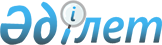 "Қазақстан Республикасының Бірыңғай бюджеттік сыныптамасының кейбір мәселелері" Қазақстан Республикасы Қаржы министрінің 2014 жылғы 18 қыркүйектегі № 403 бұйрығына өзгеріс пен толықтырулар енгізу туралыҚазақстан Республикасы Қаржы министрінің 2017 жылғы 23 тамыздағы № 514 бұйрығы. Қазақстан Республикасының Әділет министрлігінде 2017 жылғы 19 қыркүйекте № 15708 болып тіркелді
      РҚАО-ның ескертпесі!
Осы бұйрықтың қолданысқа енгізілу тәртібін 3-т.  қараңыз
      БҰЙЫРАМЫН:
      1. "Қазақстан Республикасының Бірыңғай бюджеттік сыныптамасының кейбір мәселелері" Қазақстан Республикасы Қаржы министрінің 2014 жылғы 18 қыркүйектегі № 403 бұйрығына (Нормативтік құқықтық актілерді мемлекеттік тіркеу тізілімінде № 9756 болып тіркелген, 2014 жылғы 17 қазанда "Әділет" ақпараттық-құқықтық жүйесінде жарияланған) мынадай өзгеріс пен толықтырулар енгізілсін:
      көрсетілген бұйрықпен бекітілген Қазақстан Республикасының Бірыңғай бюджеттік сыныптамасында:
      бюджет түсімдерінің сыныптамасы осы бұйрыққа қосымшаға сәйкес жаңа редакцияда жазылсын;
      бюджет шығыстарының функционалдық сыныптамасында:
      01 "Жалпы сипаттағы мемлекеттiк қызметтер" функционалдық тобында:
      1 "Мемлекеттiк басқарудың жалпы функцияларын орындайтын өкiлдi, атқарушы және басқа органдар" кіші функциясында:
      122 "Аудан (облыстық маңызы бар қала) әкімінің аппараты" бюджеттік бағдарламалардың әкімшісі бойынша:
      мынадай мазмұндағы 102, 103, 113, 114, 116, 117, 121, 122, 127 және 128 бюджеттік бағдарламалармен толықтырылсын:
      "102 Қазақстан Республикасы Үкіметінің төтенше резерві есебінен іс-шаралар өткізуге арналған мемлекеттік басқарудың басқа деңгейлеріне берілетін трансферттер
      103 Жергілікті атқарушы органның шұғыл шығындарға арналған резервінің есебінен іс-шаралар өткізуге арналған мемлекеттік басқарудың басқа деңгейлеріне берілетін трансферттер
      113 Жергілікті бюджеттерден берілетін ағымдағы нысаналы трансферттер
      114 Жергілікті бюджеттерден берілетін нысаналы даму трансферттері
      116 Қазақстан Республикасы Үкіметінің шұғыл шығындарға арналған резерві есебінен іс-шаралар өткізуге арналған мемлекеттік басқарудың басқа деңгейлеріне берілетін трансферттер
      117 Қазақстан Республикасы Үкіметінің табиғи және техногендік сипаттағы төтенше жағдайларды жою кезінде халықтың тіршілігін қамтамасыз етуге арналған резервінің есебінен іс-шаралар өткізуге арналған мемлекеттік басқарудың басқа деңгейлеріне берілетін трансферттер
      121 Әлеуметтік, табиғи және техногендік сипаттағы төтенше жағдайларды жою үшін жергілікті атқарушы органның төтенше резерві есебінен іс-шаралар өткізуге арналған мемлекеттік басқарудың басқа деңгейлеріне берілетін трансферттер
      122 Қазақстан Республикасы Үкiметiнiң арнайы резервi есебінен іс-шаралар өткізуге арналған мемлекеттік басқарудың басқа деңгейлеріне берілетін трансферттер
      127 Облыстық, республикалық маңызы бар қалалардың, астананың бюджеттерінен берілетін нысаналы трансферттердің есебінен әлеуметтік, табиғи және техногендік сипаттағы төтенше жағдайлардың салдарларын жою, әкiмшiлiк-аумақтық бiрлiктiң саяси, экономикалық және әлеуметтiк тұрақтылығына, адамдардың өмiрi мен денсаулығына қауіп төндiретiн жалпы республикалық немесе халықаралық маңызы бар жағдайларды жою бойынша ағымдағы шығыстарға аудандық маңызы бар қалалардың, ауылдардың, кенттердің, ауылдық округтердің бюджеттеріне берілетін ағымдағы нысаналы трансферттер
      128 Облыстық, республикалық маңызы бар қалалардың, астананың бюджеттерінен берілетін нысаналы трансферттердің есебінен әлеуметтік, табиғи және техногендік сипаттағы төтенше жағдайлардың салдарларын жою, әкiмшiлiк-аумақтық бiрлiктiң саяси, экономикалық және әлеуметтiк тұрақтылығына, адамдардың өмiрi мен денсаулығына қауіп төндiретiн жалпы республикалық немесе халықаралық маңызы бар жағдайларды жою бойынша даму шығыстарына аудандық маңызы бар қалалардың, ауылдардың, кенттердің, ауылдық округтердің бюджеттеріне берілетін нысаналы даму трансферттер";
      мынадай мазмұндағы 001, 022, 024, 032, 100, 106, 107, 109, 118, 119, 123 және 124 бюджеттік бағдарламалары бар 124 бюджеттік бағдарламалардың әкімшісімен толықтырылсын:
      "124 Аудандық маңызы бар қала, ауыл, кент, ауылдық округ әкімінің аппараты 
      001 Аудандық маңызы бар қала, ауыл, кент, ауылдық округ әкімінің қызметін қамтамасыз ету жөніндегі қызметтер
      022 Мемлекеттік органның күрделі шығыстары
      024 Ақпараттық жүйелер құру
      032 Ведомстволық бағынысты мемлекеттік мекемелердің және ұйымдардың күрделі шығыстары
      100 Қазақстан Республикасы Үкіметінің төтенше резерві есебінен іс-шаралар өткізу
      106 Әлеуметтік, табиғи және техногендік сипаттағы төтенше жағдайларды жою үшін жергілікті атқарушы органның төтенше резерві есебінен іс-шаралар өткізу
      107 Жергілікті атқарушы органның шұғыл шығындарға арналған резервінің есебінен іс-шаралар өткізу
      109 Қазақстан Республикасы Үкіметінің шұғыл шығындарға арналған резервінің есебінен іс-шаралар өткізу
      118 Қазақстан Республикасы Үкіметінің табиғи және техногендік сипаттағы төтенше жағдайларды жою кезінде халықтың тіршілігін қамтамасыз етуге арналған резервінің есебінен іс-шаралар өткізу
      119 Қазақстан Республикасы Үкiметiнiң арнайы резервi есебінен іс-шаралар өткізу
      123 Облыстық, республикалық маңызы бар қалалардың, астананың бюджеттерінен берілетін нысаналы трансферттердің есебінен әлеуметтік, табиғи және техногендік сипаттағы төтенше жағдайлардың салдарын жою, әкiмшiлiк-аумақтық бiрлiктiң саяси, экономикалық және әлеуметтiк тұрақтылығына, адамдардың өмiрi мен денсаулығына қауіп төндiретiн жалпы республикалық немесе халықаралық маңызы бар жағдайларды жою бойынша ағымдағы шығыстарға іс-шаралар өткізу
      124 Облыстық, республикалық маңызы бар қалалардың, астананың бюджеттерінен берілетін нысаналы трансферттердің есебінен әлеуметтік, табиғи және техногендік сипаттағы төтенше жағдайлардың салдарын жою, әкiмшiлiк-аумақтық бiрлiктiң саяси, экономикалық және әлеуметтiк тұрақтылығына, адамдардың өмiрi мен денсаулығына қауіп төндiретiн жалпы республикалық немесе халықаралық маңызы бар жағдайларды жою бойынша даму шығыстарына іс-шаралар өткізу";
      2 "Қаржылық қызмет" кіші функциясында:
      мынадай мазмұндағы 053 бюджеттік бағдарламасы бар 124 бюджеттік бағдарламалардың әкімшісімен толықтырылсын:
      "124 Аудандық маңызы бар қала, ауыл, кент, ауылдық округ әкімінің аппараты 
      053 Аудандық маңызы бар қаланың, ауылдың, кенттің, ауылдық округтің коммуналдық мүлкін басқару";
      452 "Ауданның (облыстық маңызы бар қаланың) қаржы бөлімі" бюджеттік бағдарламалардың әкімшісі бойынша:
      мынадай мазмұндағы 102, 103, 113, 114, 116, 117, 121, 122, 127 және 128 бюджеттік бағдарламалармен толықтырылсын:
      "102 Қазақстан Республикасы Үкіметінің төтенше резерві есебінен іс-шаралар өткізуге арналған мемлекеттік басқарудың басқа деңгейлеріне берілетін трансферттер
      103 Жергілікті атқарушы органның шұғыл шығындарға арналған резервінің есебінен іс-шаралар өткізуге арналған мемлекеттік басқарудың басқа деңгейлеріне берілетін трансферттер
      113 Жергілікті бюджеттерден берілетін ағымдағы нысаналы трансферттер
      114 Жергілікті бюджеттерден берілетін нысаналы даму трансферттері
      116 Қазақстан Республикасы Үкіметінің шұғыл шығындарға арналған резерві есебінен іс-шаралар өткізуге арналған мемлекеттік басқарудың басқа деңгейлеріне берілетін трансферттер
      117 Қазақстан Республикасы Үкіметінің табиғи және техногендік сипаттағы төтенше жағдайларды жою кезінде халықтың тіршілігін қамтамасыз етуге арналған резервінің есебінен іс-шаралар өткізуге арналған мемлекеттік басқарудың басқа деңгейлеріне берілетін трансферттер
      121 Әлеуметтік, табиғи және техногендік сипаттағы төтенше жағдайларды жою үшін жергілікті атқарушы органның төтенше резерві есебінен іс-шаралар өткізуге арналған мемлекеттік басқарудың басқа деңгейлеріне берілетін трансферттер
      122 Қазақстан Республикасы Үкiметiнiң арнайы резервi есебінен іс-шаралар өткізуге арналған мемлекеттік басқарудың басқа деңгейлеріне берілетін трансферттер
      127 Облыстық, республикалық маңызы бар қалалардың, астананың бюджеттерінен берілетін нысаналы трансферттердің есебінен әлеуметтік, табиғи және техногендік сипаттағы төтенше жағдайлардың салдарларын жою, әкiмшiлiк-аумақтық бiрлiктiң саяси, экономикалық және әлеуметтiк тұрақтылығына, адамдардың өмiрi мен денсаулығына қауіп төндiретiн жалпы республикалық немесе халықаралық маңызы бар жағдайларды жою бойынша ағымдағы шығыстарға аудандық маңызы бар қалалардың, ауылдардың, кенттердің, ауылдық округтердің бюджеттеріне берілетін ағымдағы нысаналы трансферттер
      128 Облыстық, республикалық маңызы бар қалалардың, астананың бюджеттерінен берілетін нысаналы трансферттердің есебінен әлеуметтік, табиғи және техногендік сипаттағы төтенше жағдайлардың салдарларын жою, әкiмшiлiк-аумақтық бiрлiктiң саяси, экономикалық және әлеуметтiк тұрақтылығына, адамдардың өмiрi мен денсаулығына қауіп төндiретiн жалпы республикалық немесе халықаралық маңызы бар жағдайларды жою бойынша даму шығыстарына аудандық маңызы бар қалалардың, ауылдардың, кенттердің, ауылдық округтердің бюджеттеріне берілетін нысаналы даму трансферттер";
      5 "Жоспарлау және статистикалық қызмет" кіші функциясында:
      453 "Ауданның (облыстық маңызы бар қаланың) экономика және бюджеттік жоспарлау бөлімі" және 461 "Ауданның (облыстық маңызы бар қаланың) экономика, қаржы және кәсіпкерлік бөлімі" бюджеттік бағдарламалардың әкімшілері бойынша:
      мынадай мазмұндағы 102, 103, 113, 114, 116, 117, 121, 122, 127 және 128 бюджеттік бағдарламалармен толықтырылсын:
      "102 Қазақстан Республикасы Үкіметінің төтенше резерві есебінен іс-шаралар өткізуге арналған мемлекеттік басқарудың басқа деңгейлеріне берілетін трансферттер
      103 Жергілікті атқарушы органның шұғыл шығындарға арналған резервінің есебінен іс-шаралар өткізуге арналған мемлекеттік басқарудың басқа деңгейлеріне берілетін трансферттер
      113 Жергілікті бюджеттерден берілетін ағымдағы нысаналы трансферттер
      114 Жергілікті бюджеттерден берілетін нысаналы даму трансферттері
      116 Қазақстан Республикасы Үкіметінің шұғыл шығындарға арналған резерві есебінен іс-шаралар өткізуге арналған мемлекеттік басқарудың басқа деңгейлеріне берілетін трансферттер
      117 Қазақстан Республикасы Үкіметінің табиғи және техногендік сипаттағы төтенше жағдайларды жою кезінде халықтың тіршілігін қамтамасыз етуге арналған резервінің есебінен іс-шаралар өткізуге арналған мемлекеттік басқарудың басқа деңгейлеріне берілетін трансферттер
      121 Әлеуметтік, табиғи және техногендік сипаттағы төтенше жағдайларды жою үшін жергілікті атқарушы органның төтенше резерві есебінен іс-шаралар өткізуге арналған мемлекеттік басқарудың басқа деңгейлеріне берілетін трансферттер
      122 Қазақстан Республикасы Үкiметiнiң арнайы резервi есебінен іс-шаралар өткізуге арналған мемлекеттік басқарудың басқа деңгейлеріне берілетін трансферттер
      127 Облыстық, республикалық маңызы бар қалалардың, астананың бюджеттерінен берілетін нысаналы трансферттердің есебінен әлеуметтік, табиғи және техногендік сипаттағы төтенше жағдайлардың салдарларын жою, әкiмшiлiк-аумақтық бiрлiктiң саяси, экономикалық және әлеуметтiк тұрақтылығына, адамдардың өмiрi мен денсаулығына қауіп төндiретiн жалпы республикалық немесе халықаралық маңызы бар жағдайларды жою бойынша ағымдағы шығыстарға аудандық маңызы бар қалалардың, ауылдардың, кенттердің, ауылдық округтердің бюджеттеріне берілетін ағымдағы нысаналы трансферттер
      128 Облыстық, республикалық маңызы бар қалалардың, астананың бюджеттерінен берілетін нысаналы трансферттердің есебінен әлеуметтік, табиғи және техногендік сипаттағы төтенше жағдайлардың салдарларын жою, әкiмшiлiк-аумақтық бiрлiктiң саяси, экономикалық және әлеуметтiк тұрақтылығына, адамдардың өмiрi мен денсаулығына қауіп төндiретiн жалпы республикалық немесе халықаралық маңызы бар жағдайларды жою бойынша даму шығыстарына аудандық маңызы бар қалалардың, ауылдардың, кенттердің, ауылдық округтердің бюджеттеріне берілетін нысаналы даму трансферттер";
      9 "Жалпы сипаттағы өзге де мемлекеттiк қызметтер" кіші функциясында:
      458 "Ауданның (облыстық маңызы бар қаланың) тұрғын үй-коммуналдық шаруашылығы, жолаушылар көлігі және автомобиль жолдары бөлімі", 459 "Ауданның (облыстық маңызы бар қаланың) экономика және қаржы бөлімі", 471 "Ауданның (облыстық маңызы бар қаланың) білім, дене шынықтыру және спорт бөлімі", 483 "Ауданның (облыстық маңызы бар қаланың) тұрғын үй-коммуналдық шаруашылығы, жолаушылар көлігі, автомобиль жолдары, құрылыс және тұрғын үй инспекциясы бөлімі", 486 "Ауданның (облыстық маңызы бар қаланың) жер қатынастары, сәулет және қала құрылысы бөлімі", 490 "Ауданның (облыстық маңызы бар қаланың) коммуналдық шаруашылығы, жолаушылар көлігі және автомобиль жолдары бөлімі", 492 "Ауданның (облыстық маңызы бар қаланың) тұрғын үй-коммуналдық шаруашылығы, жолаушылар көлігі, автомобиль жолдары және тұрғын үй инспекциясы бөлімі", 495 "Ауданның (облыстық маңызы бар қаланың) құрылыс, сәулет, тұрғын үй-коммуналдық шаруашылығы, жолаушылар көлігі және автомобиль жолдары бөлімі" және 801 "Ауданның (облыстық маңызы бар қаланың) жұмыспен қамту, әлеуметтік бағдарламалар және азаматтық хал актілерін тіркеу бөлімі" бюджеттік бағдарламалардың әкімшілері бойынша:
      мынадай мазмұндағы 102, 103, 113, 114, 116, 117, 121, 122, 127 және 128 бюджеттік бағдарламалармен толықтырылсын:
      "102 Қазақстан Республикасы Үкіметінің төтенше резерві есебінен іс-шаралар өткізуге арналған мемлекеттік басқарудың басқа деңгейлеріне берілетін трансферттер
      103 Жергілікті атқарушы органның шұғыл шығындарға арналған резервінің есебінен іс-шаралар өткізуге арналған мемлекеттік басқарудың басқа деңгейлеріне берілетін трансферттер
      113 Жергілікті бюджеттерден берілетін ағымдағы нысаналы трансферттер
      114 Жергілікті бюджеттерден берілетін нысаналы даму трансферттері
      116 Қазақстан Республикасы Үкіметінің шұғыл шығындарға арналған резерві есебінен іс-шаралар өткізуге арналған мемлекеттік басқарудың басқа деңгейлеріне берілетін трансферттер
      117 Қазақстан Республикасы Үкіметінің табиғи және техногендік сипаттағы төтенше жағдайларды жою кезінде халықтың тіршілігін қамтамасыз етуге арналған резервінің есебінен іс-шаралар өткізуге арналған мемлекеттік басқарудың басқа деңгейлеріне берілетін трансферттер
      121 Әлеуметтік, табиғи және техногендік сипаттағы төтенше жағдайларды жою үшін жергілікті атқарушы органның төтенше резерві есебінен іс-шаралар өткізуге арналған мемлекеттік басқарудың басқа деңгейлеріне берілетін трансферттер
      122 Қазақстан Республикасы Үкiметiнiң арнайы резервi есебінен іс-шаралар өткізуге арналған мемлекеттік басқарудың басқа деңгейлеріне берілетін трансферттер
      127 Облыстық, республикалық маңызы бар қалалардың, астананың бюджеттерінен берілетін нысаналы трансферттердің есебінен әлеуметтік, табиғи және техногендік сипаттағы төтенше жағдайлардың салдарларын жою, әкiмшiлiк-аумақтық бiрлiктiң саяси, экономикалық және әлеуметтiк тұрақтылығына, адамдардың өмiрi мен денсаулығына қауіп төндiретiн жалпы республикалық немесе халықаралық маңызы бар жағдайларды жою бойынша ағымдағы шығыстарға аудандық маңызы бар қалалардың, ауылдардың, кенттердің, ауылдық округтердің бюджеттеріне берілетін ағымдағы нысаналы трансферттер
      128 Облыстық, республикалық маңызы бар қалалардың, астананың бюджеттерінен берілетін нысаналы трансферттердің есебінен әлеуметтік, табиғи және техногендік сипаттағы төтенше жағдайлардың салдарларын жою, әкiмшiлiк-аумақтық бiрлiктiң саяси, экономикалық және әлеуметтiк тұрақтылығына, адамдардың өмiрi мен денсаулығына қауіп төндiретiн жалпы республикалық немесе халықаралық маңызы бар жағдайларды жою бойынша даму шығыстарына аудандық маңызы бар қалалардың, ауылдардың, кенттердің, ауылдық округтердің бюджеттеріне берілетін нысаналы даму трансферттер";
      04 "Бiлiм беру" функционалдық тобында:
      1 "Мектепке дейiнгi тәрбие және оқыту" кіші функциясында:
      мынадай мазмұндағы 004 бюджеттік бағдарламасы бар 124 бюджеттік бағдарламалардың әкімшісімен толықтырылсын:
      "124 Аудандық маңызы бар қала, ауыл, кент, ауылдық округ әкімінің аппараты 
      004 Мектепке дейінгі тәрбиелеу және оқыту және мектепке дейінгі тәрбиелеу және оқыту ұйымдарында медициналық қызмет көрсетуді ұйымдастыру";
      2 "Бастауыш, негізгі орта және жалпы орта білім беру" кіші функциясында:
      мынадай мазмұндағы 005 бюджеттік бағдарламасы бар 124 бюджеттік бағдарламалардың әкімшісімен толықтырылсын:
      "124 Аудандық маңызы бар қала, ауыл, кент, ауылдық округ әкімінің аппараты 
      005 Ауылдық жерлерде оқушыларды жақын жердегі мектепке дейін тегін алып баруды және одан алып қайтуды ұйымдастыру";
      6 "Жоғары және жоғары оқу орнынан кейін бiлiм беру" кіші функциясында:
      мынадай мазмұндағы 057 бюджеттік бағдарламасы бар 253 және 353 бюджеттік бағдарламалардың әкімшілерімен толықтырылсын:
      "253 Облыстың денсаулық сақтау басқармасы
      057 Жоғары, жоғары оқу орнынан кейінгі білімі бар мамандар даярлау және білім алушыларға әлеуметтік қолдау көрсету
      353 Республикалық маңызы бар қаланың, астананың денсаулық сақтау басқармасы
      057 Жоғары, жоғары оқу орнынан кейінгі білімі бар мамандар даярлау және білім алушыларға әлеуметтік қолдау көрсету";
      9 "Бiлiм беру саласындағы өзге де қызметтер" кіші функциясында:
      464 "Ауданның (облыстық маңызы бар қаланың) білім бөлімі" бюджеттік бағдарламалардың әкімшісі бойынша:
      мынадай мазмұндағы 102, 103, 113, 114, 116, 117, 121, 122, 127 және 128 бюджеттік бағдарламалармен толықтырылсын:
      "102 Қазақстан Республикасы Үкіметінің төтенше резерві есебінен іс-шаралар өткізуге арналған мемлекеттік басқарудың басқа деңгейлеріне берілетін трансферттер
      103 Жергілікті атқарушы органның шұғыл шығындарға арналған резервінің есебінен іс-шаралар өткізуге арналған мемлекеттік басқарудың басқа деңгейлеріне берілетін трансферттер
      113 Жергілікті бюджеттерден берілетін ағымдағы нысаналы трансферттер
      114 Жергілікті бюджеттерден берілетін нысаналы даму трансферттері
      116 Қазақстан Республикасы Үкіметінің шұғыл шығындарға арналған резерві есебінен іс-шаралар өткізуге арналған мемлекеттік басқарудың басқа деңгейлеріне берілетін трансферттер
      117 Қазақстан Республикасы Үкіметінің табиғи және техногендік сипаттағы төтенше жағдайларды жою кезінде халықтың тіршілігін қамтамасыз етуге арналған резервінің есебінен іс-шаралар өткізуге арналған мемлекеттік басқарудың басқа деңгейлеріне берілетін трансферттер
      121 Әлеуметтік, табиғи және техногендік сипаттағы төтенше жағдайларды жою үшін жергілікті атқарушы органның төтенше резерві есебінен іс-шаралар өткізуге арналған мемлекеттік басқарудың басқа деңгейлеріне берілетін трансферттер
      122 Қазақстан Республикасы Үкiметiнiң арнайы резервi есебінен іс-шаралар өткізуге арналған мемлекеттік басқарудың басқа деңгейлеріне берілетін трансферттер
      127 Облыстық, республикалық маңызы бар қалалардың, астананың бюджеттерінен берілетін нысаналы трансферттердің есебінен әлеуметтік, табиғи және техногендік сипаттағы төтенше жағдайлардың салдарларын жою, әкiмшiлiк-аумақтық бiрлiктiң саяси, экономикалық және әлеуметтiк тұрақтылығына, адамдардың өмiрi мен денсаулығына қауіп төндiретiн жалпы республикалық немесе халықаралық маңызы бар жағдайларды жою бойынша ағымдағы шығыстарға аудандық маңызы бар қалалардың, ауылдардың, кенттердің, ауылдық округтердің бюджеттеріне берілетін ағымдағы нысаналы трансферттер
      128 Облыстық, республикалық маңызы бар қалалардың, астананың бюджеттерінен берілетін нысаналы трансферттердің есебінен әлеуметтік, табиғи және техногендік сипаттағы төтенше жағдайлардың салдарларын жою, әкiмшiлiк-аумақтық бiрлiктiң саяси, экономикалық және әлеуметтiк тұрақтылығына, адамдардың өмiрi мен денсаулығына қауіп төндiретiн жалпы республикалық немесе халықаралық маңызы бар жағдайларды жою бойынша даму шығыстарына аудандық маңызы бар қалалардың, ауылдардың, кенттердің, ауылдық округтердің бюджеттеріне берілетін нысаналы даму трансферттер";
      05 "Денсаулық сақтау" функционалдық тобында:
      9 "Денсаулық сақтау саласындағы өзге де қызметтер" кіші функциясында:
      мынадай мазмұндағы 002 бюджеттік бағдарламасы бар 124 бюджеттік бағдарламалардың әкімшісімен толықтырылсын:
      "124 Аудандық маңызы бар қала, ауыл, кент, ауылдық округ әкімінің аппараты 
      002 Шұғыл жағдайларда науқасы ауыр адамдарды дәрігерлік көмек көрсететін жақын жердегі денсаулық сақтау ұйымына жеткізуді ұйымдастыру";
      06 "Әлеуметтiк көмек және әлеуметтiк қамсыздандыру" функционалдық тобында:
      2 "Әлеуметтiк көмек" кіші функциясында:
      мынадай мазмұндағы 003 бюджеттік бағдарламасы бар 124 бюджеттік бағдарламалардың әкімшісімен толықтырылсын:
      "124 Аудандық маңызы бар қала, ауыл, кент, ауылдық округ әкімінің аппараты 
      003 Мұқтаж азаматтарға үйде әлеуметтік көмек көрсету";
      9 "Әлеуметтiк көмек және әлеуметтiк қамтамасыз ету салаларындағы өзге де қызметтер" кіші функциясында:
      мынадай мазмұндағы 026 бюджеттік бағдарламасы бар 124 бюджеттік бағдарламалардың әкімшісімен толықтырылсын:
      "124 Аудандық маңызы бар қала, ауыл, кент, ауылдық округ әкімінің аппараты 
      026 Жергілікті деңгейде халықты жұмыспен қамтуды қамтамасыз ету";
      451 "Ауданның (облыстық маңызы бар қаланың) жұмыспен қамту және әлеуметтік бағдарламалар бөлімі" бюджеттік бағдарламалардың әкімшісі бойынша:
      мынадай мазмұндағы 102, 103, 113, 114, 116, 117, 121, 122, 127 және 128 бюджеттік бағдарламалармен толықтырылсын:
      "102 Қазақстан Республикасы Үкіметінің төтенше резерві есебінен іс-шаралар өткізуге арналған мемлекеттік басқарудың басқа деңгейлеріне берілетін трансферттер
      103 Жергілікті атқарушы органның шұғыл шығындарға арналған резервінің есебінен іс-шаралар өткізуге арналған мемлекеттік басқарудың басқа деңгейлеріне берілетін трансферттер
      113 Жергілікті бюджеттерден берілетін ағымдағы нысаналы трансферттер
      114 Жергілікті бюджеттерден берілетін нысаналы даму трансферттері
      116 Қазақстан Республикасы Үкіметінің шұғыл шығындарға арналған резерві есебінен іс-шаралар өткізуге арналған мемлекеттік басқарудың басқа деңгейлеріне берілетін трансферттер
      117 Қазақстан Республикасы Үкіметінің табиғи және техногендік сипаттағы төтенше жағдайларды жою кезінде халықтың тіршілігін қамтамасыз етуге арналған резервінің есебінен іс-шаралар өткізуге арналған мемлекеттік басқарудың басқа деңгейлеріне берілетін трансферттер
      121 Әлеуметтік, табиғи және техногендік сипаттағы төтенше жағдайларды жою үшін жергілікті атқарушы органның төтенше резерві есебінен іс-шаралар өткізуге арналған мемлекеттік басқарудың басқа деңгейлеріне берілетін трансферттер
      122 Қазақстан Республикасы Үкiметiнiң арнайы резервi есебінен іс-шаралар өткізуге арналған мемлекеттік басқарудың басқа деңгейлеріне берілетін трансферттер
      127 Облыстық, республикалық маңызы бар қалалардың, астананың бюджеттерінен берілетін нысаналы трансферттердің есебінен әлеуметтік, табиғи және техногендік сипаттағы төтенше жағдайлардың салдарларын жою, әкiмшiлiк-аумақтық бiрлiктiң саяси, экономикалық және әлеуметтiк тұрақтылығына, адамдардың өмiрi мен денсаулығына қауіп төндiретiн жалпы республикалық немесе халықаралық маңызы бар жағдайларды жою бойынша ағымдағы шығыстарға аудандық маңызы бар қалалардың, ауылдардың, кенттердің, ауылдық округтердің бюджеттеріне берілетін ағымдағы нысаналы трансферттер
      128 Облыстық, республикалық маңызы бар қалалардың, астананың бюджеттерінен берілетін нысаналы трансферттердің есебінен әлеуметтік, табиғи және техногендік сипаттағы төтенше жағдайлардың салдарларын жою, әкiмшiлiк-аумақтық бiрлiктiң саяси, экономикалық және әлеуметтiк тұрақтылығына, адамдардың өмiрi мен денсаулығына қауіп төндiретiн жалпы республикалық немесе халықаралық маңызы бар жағдайларды жою бойынша даму шығыстарына аудандық маңызы бар қалалардың, ауылдардың, кенттердің, ауылдық округтердің бюджеттеріне берілетін нысаналы даму трансферттер";
      07 "Тұрғын үй-коммуналдық шаруашылық" функционалдық тобында:
      1 "Тұрғын үй шаруашылығы" кіші функциясында:
      мынадай мазмұндағы 007 бюджеттік бағдарламасы бар 124 бюджеттік бағдарламалардың әкімшісімен толықтырылсын:
      "124 Аудандық маңызы бар қала, ауыл, кент, ауылдық округ әкімінің аппараты 
      007 Аудандық маңызы бар қаланың, ауылдың, кенттің, ауылдық округтің мемлекеттік тұрғын үй қорының сақталуын ұйымдастыру";
      487 "Ауданның (облыстық маңызы бар қаланың) тұрғын үй-коммуналдық шаруашылық және тұрғын үй инспекциясы бөлімі", 491 "Ауданның (облыстық маңызы бар қаланың) тұрғын үй қатынастары бөлімі", 496 "Ауданның (облыстық маңызы бар қаланың) тұрғын үй инспекциясы және коммуналдық шаруашылық бөлімі" және 497 "Ауданның (облыстық маңызы бар қаланың) тұрғын үй- коммуналдық шаруашылық бөлімі" бюджеттік бағдарламалардың әкімшілері бойынша:
      мынадай мазмұндағы 102, 103, 113, 114, 116, 117, 121, 122, 127 және 128 бюджеттік бағдарламалармен толықтырылсын:
      "102 Қазақстан Республикасы Үкіметінің төтенше резерві есебінен іс-шаралар өткізуге арналған мемлекеттік басқарудың басқа деңгейлеріне берілетін трансферттер
      103 Жергілікті атқарушы органның шұғыл шығындарға арналған резервінің есебінен іс-шаралар өткізуге арналған мемлекеттік басқарудың басқа деңгейлеріне берілетін трансферттер
      113 Жергілікті бюджеттерден берілетін ағымдағы нысаналы трансферттер
      114 Жергілікті бюджеттерден берілетін нысаналы даму трансферттері
      116 Қазақстан Республикасы Үкіметінің шұғыл шығындарға арналған резерві есебінен іс-шаралар өткізуге арналған мемлекеттік басқарудың басқа деңгейлеріне берілетін трансферттер
      117 Қазақстан Республикасы Үкіметінің табиғи және техногендік сипаттағы төтенше жағдайларды жою кезінде халықтың тіршілігін қамтамасыз етуге арналған резервінің есебінен іс-шаралар өткізуге арналған мемлекеттік басқарудың басқа деңгейлеріне берілетін трансферттер
      121 Әлеуметтік, табиғи және техногендік сипаттағы төтенше жағдайларды жою үшін жергілікті атқарушы органның төтенше резерві есебінен іс-шаралар өткізуге арналған мемлекеттік басқарудың басқа деңгейлеріне берілетін трансферттер
      122 Қазақстан Республикасы Үкiметiнiң арнайы резервi есебінен іс-шаралар өткізуге арналған мемлекеттік басқарудың басқа деңгейлеріне берілетін трансферттер
      127 Облыстық, республикалық маңызы бар қалалардың, астананың бюджеттерінен берілетін нысаналы трансферттердің есебінен әлеуметтік, табиғи және техногендік сипаттағы төтенше жағдайлардың салдарларын жою, әкiмшiлiк-аумақтық бiрлiктiң саяси, экономикалық және әлеуметтiк тұрақтылығына, адамдардың өмiрi мен денсаулығына қауіп төндiретiн жалпы республикалық немесе халықаралық маңызы бар жағдайларды жою бойынша ағымдағы шығыстарға аудандық маңызы бар қалалардың, ауылдардың, кенттердің, ауылдық округтердің бюджеттеріне берілетін ағымдағы нысаналы трансферттер
      128 Облыстық, республикалық маңызы бар қалалардың, астананың бюджеттерінен берілетін нысаналы трансферттердің есебінен әлеуметтік, табиғи және техногендік сипаттағы төтенше жағдайлардың салдарларын жою, әкiмшiлiк-аумақтық бiрлiктiң саяси, экономикалық және әлеуметтiк тұрақтылығына, адамдардың өмiрi мен денсаулығына қауіп төндiретiн жалпы республикалық немесе халықаралық маңызы бар жағдайларды жою бойынша даму шығыстарына аудандық маңызы бар қалалардың, ауылдардың, кенттердің, ауылдық округтердің бюджеттеріне берілетін нысаналы даму трансферттер";
      2 "Коммуналдық шаруашылық" кіші функциясында:
      мынадай мазмұндағы 014 бюджеттік бағдарламасы бар 124 бюджеттік бағдарламалардың әкімшісімен толықтырылсын:
      "124 Аудандық маңызы бар қала, ауыл, кент, ауылдық округ әкімінің аппараты 
      014 Елді мекендерді сумен жабдықтауды ұйымдастыру";
      3 "Елді-мекендерді көркейту" кіші функциясында:
      мынадай мазмұндағы 008, 009, 010 және 011 бюджеттік бағдарламалары бар 124 бюджеттік бағдарламалардың әкімшісімен толықтырылсын:
      "124 Аудандық маңызы бар қала, ауыл, кент, ауылдық округ әкімінің аппараты
      008 Елді мекендердегі көшелерді жарықтандыру
      009 Елді мекендердің санитариясын қамтамасыз ету
      010 Жерлеу орындарын ұстау және туыстары жоқ адамдарды жерлеу
      011 Елді мекендерді абаттандыру мен көгалдандыру";
      08 "Мәдениет, спорт, туризм және ақпараттық кеңістiк" функционалдық тобында:
      1 "Мәдениет саласындағы қызмет" кіші функциясында:
      мынадай мазмұндағы 006 бюджеттік бағдарламасы бар 124 бюджеттік бағдарламалардың әкімшісімен толықтырылсын:
      "124 Аудандық маңызы бар қала, ауыл, кент, ауылдық округ әкімінің аппараты 
      006 Жергілікті деңгейде мәдени-демалыс жұмысын қолдау";
      2 "Спорт" кіші функциясында:
      мынадай мазмұндағы 028 бюджеттік бағдарламасы бар 124 бюджеттік бағдарламалардың әкімшісімен толықтырылсын:
      "124 Аудандық маңызы бар қала, ауыл, кент, ауылдық округ әкімінің аппараты 
      028 Жергілікті деңгейде дене шынықтыру-сауықтыру және спорттық іс-шараларды өткізу";
      465 "Ауданның (облыстық маңызы бар қаланың) дене шынықтыру және спорт бөлімі" бюджеттік бағдарламалардың әкімшісі бойынша:
      мынадай мазмұндағы 102, 103, 113, 114, 116, 117, 121, 122, 127 және 128 бюджеттік бағдарламалармен толықтырылсын:
      "102 Қазақстан Республикасы Үкіметінің төтенше резерві есебінен іс-шаралар өткізуге арналған мемлекеттік басқарудың басқа деңгейлеріне берілетін трансферттер
      103 Жергілікті атқарушы органның шұғыл шығындарға арналған резервінің есебінен іс-шаралар өткізуге арналған мемлекеттік басқарудың басқа деңгейлеріне берілетін трансферттер
      113 Жергілікті бюджеттерден берілетін ағымдағы нысаналы трансферттер
      114 Жергілікті бюджеттерден берілетін нысаналы даму трансферттері
      116 Қазақстан Республикасы Үкіметінің шұғыл шығындарға арналған резерві есебінен іс-шаралар өткізуге арналған мемлекеттік басқарудың басқа деңгейлеріне берілетін трансферттер
      117 Қазақстан Республикасы Үкіметінің табиғи және техногендік сипаттағы төтенше жағдайларды жою кезінде халықтың тіршілігін қамтамасыз етуге арналған резервінің есебінен іс-шаралар өткізуге арналған мемлекеттік басқарудың басқа деңгейлеріне берілетін трансферттер
      121 Әлеуметтік, табиғи және техногендік сипаттағы төтенше жағдайларды жою үшін жергілікті атқарушы органның төтенше резерві есебінен іс-шаралар өткізуге арналған мемлекеттік басқарудың басқа деңгейлеріне берілетін трансферттер
      122 Қазақстан Республикасы Үкiметiнiң арнайы резервi есебінен іс-шаралар өткізуге арналған мемлекеттік басқарудың басқа деңгейлеріне берілетін трансферттер
      127 Облыстық, республикалық маңызы бар қалалардың, астананың бюджеттерінен берілетін нысаналы трансферттердің есебінен әлеуметтік, табиғи және техногендік сипаттағы төтенше жағдайлардың салдарларын жою, әкiмшiлiк-аумақтық бiрлiктiң саяси, экономикалық және әлеуметтiк тұрақтылығына, адамдардың өмiрi мен денсаулығына қауіп төндiретiн жалпы республикалық немесе халықаралық маңызы бар жағдайларды жою бойынша ағымдағы шығыстарға аудандық маңызы бар қалалардың, ауылдардың, кенттердің, ауылдық округтердің бюджеттеріне берілетін ағымдағы нысаналы трансферттер
      128 Облыстық, республикалық маңызы бар қалалардың, астананың бюджеттерінен берілетін нысаналы трансферттердің есебінен әлеуметтік, табиғи және техногендік сипаттағы төтенше жағдайлардың салдарларын жою, әкiмшiлiк-аумақтық бiрлiктiң саяси, экономикалық және әлеуметтiк тұрақтылығына, адамдардың өмiрi мен денсаулығына қауіп төндiретiн жалпы республикалық немесе халықаралық маңызы бар жағдайларды жою бойынша даму шығыстарына аудандық маңызы бар қалалардың, ауылдардың, кенттердің, ауылдық округтердің бюджеттеріне берілетін нысаналы даму трансферттер";
      9 "Мәдениет, спорт, туризм және ақпараттық кеңiстiктi ұйымдастыру жөнiндегi өзге де қызметтер" кіші функциясында:
      455 "Ауданның (облыстық маңызы бар қаланың) мәдениет және тілдерді дамыту бөлімі", 457 "Ауданның (облыстық маңызы бар қаланың) мәдениет, тілдерді дамыту, дене шынықтыру және спорт бөлімі", 478 "Ауданның (облыстық маңызы бар қаланың) ішкі саясат, мәдениет және тілдерді дамыту бөлімі" және 802 "Ауданның (облыстық маңызы бар қаланың) мәдениет, дене шынықтыру және спорт бөлімі" бюджеттік бағдарламалардың әкімшілері бойынша:
      мынадай мазмұндағы 102, 103, 113, 114, 116, 117, 121, 122, 127 және 128 бюджеттік бағдарламалармен толықтырылсын:
      "102 Қазақстан Республикасы Үкіметінің төтенше резерві есебінен іс-шаралар өткізуге арналған мемлекеттік басқарудың басқа деңгейлеріне берілетін трансферттер
      103 Жергілікті атқарушы органның шұғыл шығындарға арналған резервінің есебінен іс-шаралар өткізуге арналған мемлекеттік басқарудың басқа деңгейлеріне берілетін трансферттер
      113 Жергілікті бюджеттерден берілетін ағымдағы нысаналы трансферттер
      114 Жергілікті бюджеттерден берілетін нысаналы даму трансферттері
      116 Қазақстан Республикасы Үкіметінің шұғыл шығындарға арналған резерві есебінен іс-шаралар өткізуге арналған мемлекеттік басқарудың басқа деңгейлеріне берілетін трансферттер
      117 Қазақстан Республикасы Үкіметінің табиғи және техногендік сипаттағы төтенше жағдайларды жою кезінде халықтың тіршілігін қамтамасыз етуге арналған резервінің есебінен іс-шаралар өткізуге арналған мемлекеттік басқарудың басқа деңгейлеріне берілетін трансферттер
      121 Әлеуметтік, табиғи және техногендік сипаттағы төтенше жағдайларды жою үшін жергілікті атқарушы органның төтенше резерві есебінен іс-шаралар өткізуге арналған мемлекеттік басқарудың басқа деңгейлеріне берілетін трансферттер
      122 Қазақстан Республикасы Үкiметiнiң арнайы резервi есебінен іс-шаралар өткізуге арналған мемлекеттік басқарудың басқа деңгейлеріне берілетін трансферттер
      127 Облыстық, республикалық маңызы бар қалалардың, астананың бюджеттерінен берілетін нысаналы трансферттердің есебінен әлеуметтік, табиғи және техногендік сипаттағы төтенше жағдайлардың салдарларын жою, әкiмшiлiк-аумақтық бiрлiктiң саяси, экономикалық және әлеуметтiк тұрақтылығына, адамдардың өмiрi мен денсаулығына қауіп төндiретiн жалпы республикалық немесе халықаралық маңызы бар жағдайларды жою бойынша ағымдағы шығыстарға аудандық маңызы бар қалалардың, ауылдардың, кенттердің, ауылдық округтердің бюджеттеріне берілетін ағымдағы нысаналы трансферттер
      128 Облыстық, республикалық маңызы бар қалалардың, астананың бюджеттерінен берілетін нысаналы трансферттердің есебінен әлеуметтік, табиғи және техногендік сипаттағы төтенше жағдайлардың салдарларын жою, әкiмшiлiк-аумақтық бiрлiктiң саяси, экономикалық және әлеуметтiк тұрақтылығына, адамдардың өмiрi мен денсаулығына қауіп төндiретiн жалпы республикалық немесе халықаралық маңызы бар жағдайларды жою бойынша даму шығыстарына аудандық маңызы бар қалалардың, ауылдардың, кенттердің, ауылдық округтердің бюджеттеріне берілетін нысаналы даму трансферттер";
      11 "Өнеркәсіп, сәулет, қала құрылысы және құрылыс қызметі" функционалдық тобында:
      2 "Сәулет, қала құрылысы және құрылыс қызметі" кіші функциясында:
      466 "Ауданның (облыстық маңызы бар қаланың) сәулет, қала құрылысы және құрылыс бөлімі", 467 "Ауданның (облыстық маңызы бар қаланың) құрылыс бөлімі", 468 "Ауданның (облыстық маңызы бар қаланың) сәулет және қала құрылысы бөлімі" және 472 "Ауданның (облыстық маңызы бар қаланың) құрылыс, сәулет және қала құрылысы бөлімі" бюджеттік бағдарламалардың әкімшілері бойынша:
      мынадай мазмұндағы 102, 103, 113, 114, 116, 117, 121, 122, 127 және 128 бюджеттік бағдарламалармен толықтырылсын:
      "102 Қазақстан Республикасы Үкіметінің төтенше резерві есебінен іс-шаралар өткізуге арналған мемлекеттік басқарудың басқа деңгейлеріне берілетін трансферттер
      103 Жергілікті атқарушы органның шұғыл шығындарға арналған резервінің есебінен іс-шаралар өткізуге арналған мемлекеттік басқарудың басқа деңгейлеріне берілетін трансферттер
      113 Жергілікті бюджеттерден берілетін ағымдағы нысаналы трансферттер
      114 Жергілікті бюджеттерден берілетін нысаналы даму трансферттері
      116 Қазақстан Республикасы Үкіметінің шұғыл шығындарға арналған резерві есебінен іс-шаралар өткізуге арналған мемлекеттік басқарудың басқа деңгейлеріне берілетін трансферттер
      117 Қазақстан Республикасы Үкіметінің табиғи және техногендік сипаттағы төтенше жағдайларды жою кезінде халықтың тіршілігін қамтамасыз етуге арналған резервінің есебінен іс-шаралар өткізуге арналған мемлекеттік басқарудың басқа деңгейлеріне берілетін трансферттер
      121 Әлеуметтік, табиғи және техногендік сипаттағы төтенше жағдайларды жою үшін жергілікті атқарушы органның төтенше резерві есебінен іс-шаралар өткізуге арналған мемлекеттік басқарудың басқа деңгейлеріне берілетін трансферттер
      122 Қазақстан Республикасы Үкiметiнiң арнайы резервi есебінен іс-шаралар өткізуге арналған мемлекеттік басқарудың басқа деңгейлеріне берілетін трансферттер
      127 Облыстық, республикалық маңызы бар қалалардың, астананың бюджеттерінен берілетін нысаналы трансферттердің есебінен әлеуметтік, табиғи және техногендік сипаттағы төтенше жағдайлардың салдарларын жою, әкiмшiлiк-аумақтық бiрлiктiң саяси, экономикалық және әлеуметтiк тұрақтылығына, адамдардың өмiрi мен денсаулығына қауіп төндiретiн жалпы республикалық немесе халықаралық маңызы бар жағдайларды жою бойынша ағымдағы шығыстарға аудандық маңызы бар қалалардың, ауылдардың, кенттердің, ауылдық округтердің бюджеттеріне берілетін ағымдағы нысаналы трансферттер
      128 Облыстық, республикалық маңызы бар қалалардың, астананың бюджеттерінен берілетін нысаналы трансферттердің есебінен әлеуметтік, табиғи және техногендік сипаттағы төтенше жағдайлардың салдарларын жою, әкiмшiлiк-аумақтық бiрлiктiң саяси, экономикалық және әлеуметтiк тұрақтылығына, адамдардың өмiрi мен денсаулығына қауіп төндiретiн жалпы республикалық немесе халықаралық маңызы бар жағдайларды жою бойынша даму шығыстарына аудандық маңызы бар қалалардың, ауылдардың, кенттердің, ауылдық округтердің бюджеттеріне берілетін нысаналы даму трансферттер";
      12 "Көлiк және коммуникация" функционалдық тобында:
      1 "Автомобиль көлiгi" кіші функциясында:
      мынадай мазмұндағы 012, 013 және 045 бюджеттік бағдарламалары бар 124 бюджеттік бағдарламалардың әкімшісімен толықтырылсын:
      "124 Аудандық маңызы бар қала, ауыл, кент, ауылдық округ әкімінің аппараты 
      012 Аудандық маңызы бар қалаларда, ауылдарда, кенттерде, ауылдық округтерде автомобиль жолдарын салу және реконструкциялау
      013 Аудандық маңызы бар қалаларда, ауылдарда, кенттерде, ауылдық округтерде автомобиль жолдарының жұмыс істеуін қамтамасыз ету
      045 Аудандық маңызы бар қалаларда, ауылдарда, кенттерде, ауылдық округтерде автомобиль жолдарын күрделі және орташа жөндеу";
      9 "Көлiк және коммуникациялар саласындағы өзге де қызметтер" кіші функциясында:
      485 "Ауданның (облыстық маңызы бар қаланың) жолаушылар көлігі және автомобиль жолдары бөлімі" бюджеттік бағдарламалардың әкімшісі бойынша:
      мынадай мазмұндағы 102, 103, 113, 114, 116, 117, 121, 122, 127 және 128 бюджеттік бағдарламалармен толықтырылсын:
      "102 Қазақстан Республикасы Үкіметінің төтенше резерві есебінен іс-шаралар өткізуге арналған мемлекеттік басқарудың басқа деңгейлеріне берілетін трансферттер
      103 Жергілікті атқарушы органның шұғыл шығындарға арналған резервінің есебінен іс-шаралар өткізуге арналған мемлекеттік басқарудың басқа деңгейлеріне берілетін трансферттер
      113 Жергілікті бюджеттерден берілетін ағымдағы нысаналы трансферттер
      114 Жергілікті бюджеттерден берілетін нысаналы даму трансферттері
      116 Қазақстан Республикасы Үкіметінің шұғыл шығындарға арналған резерві есебінен іс-шаралар өткізуге арналған мемлекеттік басқарудың басқа деңгейлеріне берілетін трансферттер
      117 Қазақстан Республикасы Үкіметінің табиғи және техногендік сипаттағы төтенше жағдайларды жою кезінде халықтың тіршілігін қамтамасыз етуге арналған резервінің есебінен іс-шаралар өткізуге арналған мемлекеттік басқарудың басқа деңгейлеріне берілетін трансферттер
      121 Әлеуметтік, табиғи және техногендік сипаттағы төтенше жағдайларды жою үшін жергілікті атқарушы органның төтенше резерві есебінен іс-шаралар өткізуге арналған мемлекеттік басқарудың басқа деңгейлеріне берілетін трансферттер
      122 Қазақстан Республикасы Үкiметiнiң арнайы резервi есебінен іс-шаралар өткізуге арналған мемлекеттік басқарудың басқа деңгейлеріне берілетін трансферттер
      127 Облыстық, республикалық маңызы бар қалалардың, астананың бюджеттерінен берілетін нысаналы трансферттердің есебінен әлеуметтік, табиғи және техногендік сипаттағы төтенше жағдайлардың салдарларын жою, әкiмшiлiк-аумақтық бiрлiктiң саяси, экономикалық және әлеуметтiк тұрақтылығына, адамдардың өмiрi мен денсаулығына қауіп төндiретiн жалпы республикалық немесе халықаралық маңызы бар жағдайларды жою бойынша ағымдағы шығыстарға аудандық маңызы бар қалалардың, ауылдардың, кенттердің, ауылдық округтердің бюджеттеріне берілетін ағымдағы нысаналы трансферттер
      128 Облыстық, республикалық маңызы бар қалалардың, астананың бюджеттерінен берілетін нысаналы трансферттердің есебінен әлеуметтік, табиғи және техногендік сипаттағы төтенше жағдайлардың салдарларын жою, әкiмшiлiк-аумақтық бiрлiктiң саяси, экономикалық және әлеуметтiк тұрақтылығына, адамдардың өмiрi мен денсаулығына қауіп төндiретiн жалпы республикалық немесе халықаралық маңызы бар жағдайларды жою бойынша даму шығыстарына аудандық маңызы бар қалалардың, ауылдардың, кенттердің, ауылдық округтердің бюджеттеріне берілетін нысаналы даму трансферттер";
      13 "Басқалар" функционалдық тобында:
      9 "Басқалар" кіші функциясында:
      мынадай мазмұндағы 025, 040 және 065 бюджеттік бағдарламалары бар 124 бюджеттік бағдарламалардың әкімшісімен толықтырылсын:
      "124 Аудандық маңызы бар қала, ауыл, кент, ауылдық округ әкімінің аппараты 
      025 Жаңа бастамаларға арналған шығыстар
      040 Өңірлерді дамытудың 2020 жылға дейінгі бағдарламасы шеңберінде өңірлерді экономикалық дамытуға жәрдемдесу бойынша шараларды іске асыруға ауылдық елді мекендерді жайластыруды шешуге арналған іс-шараларды іске асыру
      065 Заңды тұлғалардың жарғылық капиталын қалыптастыру немесе ұлғайту";
      452 "Ауданның (облыстық маңызы бар қаланың) қаржы бөлімі", 459 "Ауданның (облыстық маңызы бар қаланың) экономика және қаржы бөлімі" және 461 "Ауданның (облыстық маңызы бар қаланың) экономика, қаржы және кәсіпкерлік бөлімі" бюджеттік бағдарламалардың әкімшілері бойынша:
      мынадай мазмұндағы 050 бюджеттік бағдарламамен толықтырылсын:
      "050 Аудандық маңызы бар қалалар, ауылдар, кенттер, ауылдық округтер бюджеттерінің қолма-қол ақша тапшылығын жабуға арналған ауданның (облыстық маңызы бар қаланың) жергілікті атқарушы органының резервi";
      14 "Борышқа қызмет көрсету" функционалдық тобында:
      1 "Борышқа қызмет көрсету" кіші функциясында:
      мынадай мазмұндағы 042 бюджеттік бағдарламасы бар 124 бюджеттік бағдарламалардың әкімшісімен толықтырылсын:
      "124 Аудандық маңызы бар қала, ауыл, кент, ауылдық округ әкімінің аппараты 
      042 Қаладағы ауданның, аудандық маңызы бар қаланың, ауылдың, кенттің, ауылдық округ әкімі аппаратының аудандық (облыстық маңызы бар қаланың) бюджеттен қарыздар бойынша сыйақылар мен өзге де төлемдерді төлеу бойынша борышына қызмет көрсету";
      15 "Трансферттер" функционалдық тобында:
      1 "Трансферттер" кіші функциясында:
      мынадай мазмұндағы 043, 044, 046, 047, 048, 049, 050, 051 және 052 бюджеттік бағдарламалары бар 124 бюджеттік бағдарламалардың әкімшісімен толықтырылсын:
      "124 Аудандық маңызы бар қала, ауыл, кент, ауылдық округ әкімінің аппараты 
      043 Бюджеттік алып коюлар
      044 Қазақстан Республикасының Ұлттық қорынан берілетін нысаналы трансферт есебінен республикалық бюджеттен бөлінген пайдаланылмаған (түгел пайдаланылмаған) нысаналы трансферттердің сомасын қайтару
      046 Жергілікті атқарушы органдардың шешімі бойынша толық пайдалануға рұқсат етілген өткен қаржы жылында бөлінген пайдаланылмаған (түгел пайдаланылмаған) нысаналы даму трансферттерінің сомасын қайтару
      047 Қазақстан Республикасы Үкіметінің шешімі бойынша толық пайдалануға рұқсат етілген, өткен қаржы жылында бөлінген, пайдаланылмаған (түгел пайдаланылмаған) нысаналы даму трансферттерінің сомасын қайтару
      048 Пайдаланылмаған (толық пайдаланылмаған) нысаналы трансферттерді қайтару
      049 Бюджет заңнамасымен қарастырылған жағдайларда жалпы сипаттағы трансферттерді қайтару
      050 Бюджет саласындағы еңбекақы төлеу қорының өзгеруіне байланысты жоғары тұрған бюджеттерге берілетін ағымдағы нысаналы трансферттер
      051 Мемлекеттік органдардың функцияларын мемлекеттік басқарудың төмен тұрған деңгейлерінен жоғарғы деңгейлерге беруге байланысты жоғары тұрған бюджеттерге берілетін ағымдағы нысаналы трансферттер
      052 Нысаналы мақсатқа сай пайдаланылмаған нысаналы трансферттерді қайтару";
      452 "Ауданның (облыстық маңызы бар қаланың) қаржы бөлімі", 459 "Ауданның (облыстық маңызы бар қаланың) экономика және қаржы бөлімі" және 461 "Ауданның (облыстық маңызы бар қаланың) экономика, қаржы және кәсіпкерлік бөлімі" бюджеттік бағдарламалардың әкімшілері бойынша:
      мынадай мазмұндағы 038 және 039 бюджеттік бағдарламалармен толықтырылсын:
      "038 Субвенциялар 
      039 Заңнаманың өзгеруіне байланысты жоғары тұрған бюджеттен төмен тұрған бюджеттерге өтемақыға берілетін ағымдағы нысаналы трансферттер";
      16 "Қарыздарды өтеу" функционалдық тобында:
      1 "Қарыздарды өтеу" кіші функциясында:
      мынадай мазмұндағы 054, 055 және 056 бюджеттік бағдарламалары бар 124 бюджеттік бағдарламалардың әкімшісімен толықтырылсын:
      "124 Аудандық маңызы бар қала, ауыл, кент, ауылдық округ әкімінің аппараты 
      054 Аудандық (облыстық маңызы бар қаланың) бюджетінен бөлінген нысыналы мақсатқа сай пайдаланылмаған кредиттерді қайтару
      055 Аудандық (облыстық маңызы бар қаланың) бюджетінен бөлінген пайдаланылмаған бюджеттік кредиттерді қайтару
      056 Аудандық маңызы бар қала, ауыл, кент, ауылдық округ әкімі аппаратының жоғары тұрған бюджет алдындағы борышын өтеу";
      мынадай мазмұндағы ескертпемен толықтырылсын:
      "Ескертпе:
      124 "Аудандық маңызы бар қала, ауыл, кент, ауылдық округ әкімінің аппараты" бюджеттік бағдарламалар әкімшісі аудандық маңызы бар қаланың, ауылдың, кенттің, ауылдық округтің бюджетінен қаржыландырылатын тұрғындар саны екі мың адамнан астам аудандық маңызы бар қалалар, ауылдар, кенттер, ауылдық округтер әкімдерінің аппараттары үшін енгізіледі.".
      2. Қазақстан Республикасы Қаржы министрлігінің Бюджет заңнамасы департаменті (З.А. Ерназарова) заңнамада белгіленген тәртіппен:
      1) осы бұйрықтың Қазақстан Республикасы Әдiлет министрлiгiнде мемлекеттік тіркелуін;
      2) осы бұйрықты мемлекеттік тіркеген күнінен бастап күнтізбелік он күн ішінде оның көшірмесін қағаз және электрондық түрде қазақ және орыс тілдерінде Қазақстан Республикасы нормативтік құқықтық актілерінің эталондық бақылау банкінде ресми жариялау және енгізу үшін "Республикалық құқықтық ақпараттық орталығы" шаруашылық жүргізу құқығындағы республикалық мемлекеттік кәсіпорнына жіберілуін;
      3) осы бұйрық мемлекеттік тіркелгеннен кейін күнтізбелік он күн ішінде оның көшірмесін мерзімді баспа басылымдарында ресми жариялауын;
      4) осы бұйрықтың Қазақстан Республикасы Қаржы министрлігінің интернет-ресурсында орналастырылуын қамтамасыз етсін.
      3. Осы бұйрық тұрғындар саны екі мыңнан асатын аудандық маңызы бар қалалардың, ауылдардың, кенттердің, ауылдық округтердің әкімдері аппараттары үшін 2018 жылғы 1 қаңтардан бастап қолданысқа енгізілетін, тұрғындар саны екі мың және одан кем аудандық маңызы бар қалалардың, ауылдардың, кенттердің, ауылдық округтердің әкімдері аппараттары үшін 2020 жылғы 1 қаңтардан бастап қолданысқа енгізілетін осы бұйрықтың 1-тармағының он бірінші, он екінші, қырық бірінші, қырық екінші, елу төртінші, елу бесінші, алпыс жетінші, алпыс сегізінші, тоқсан бесінші, тоқсан алтыншы, бір жүз жиырма бірінші, бір жүз жиырма екінші, бір жүз отыз сегізінші, бір жүз отыз тоғызыншы, бір жүз жетпісінші, бір жүз жетпіс бірінші, бір жүз сексен үшінші, бір жүз сексен төртінші, бір жүз тоқсан жетінші, бір жүз тоқсан сегізінші, екі жүз он жетінші, екі жүз он сегізінші абзацтарды қоспағанда, мемлекеттік тіркелген күнінен бастап қолданысқа енгізіледі. Бюджет түсімдерінің сыныптамасы
					© 2012. Қазақстан Республикасы Әділет министрлігінің «Қазақстан Республикасының Заңнама және құқықтық ақпарат институты» ШЖҚ РМК
				
      Қазақстан Республикасының
Қаржы министрі

Б. Сұлтанов
Қазақстан Республикасы
Қаржы министрінің
2017 жылғы 23 тамыздағы
№ 514 бұйрығына
қосымшаҚазақстан Республикасы
Қаржы министрінің
2014 жылғы 18 қыркүйектегі
№ 403 бұйрығына
1-қосымша
Санаты
Санаты
Санаты
Санаты
Санаты
Сыныбы
Сыныбы
Сыныбы
Сыныбы
Кіші сыныбы
Кіші сыныбы
Кіші сыныбы
Ерекшелігі
Ерекшелігі
Атауы
1
Салықтық түсімдер
01
Табыс салығы 
1
Корпоративтік табыс салығы
05
Мұнай секторы ұйымдарының занды тұлғаларынан алынатын корпоративтік табыс салығы
10
Мұнай секторы ұйымдарынан түсетін түсімдерді қоспағанда, заңды тұлғалардан алынатын корпоративтік табыс салығы
2
Жеке табыс салығы
01
Төлем көзінен салық салынатын табыстардан ұсталатын жеке табыс салығы 
02
Төлем көзінен салық салынбайтын табыстардан ұсталатын жеке табыс салығы 
05
Төлем көзінен салық салынбайтын шетелдік азаматтар табыстарынан ұсталатын жеке табыс салығы 
03
Әлеуметтiк салық 
1
Әлеуметтік салық 
01
Әлеуметтік салық 
04
Меншiкке салынатын салықтар
1
Мүлiкке салынатын салықтар 
01
Заңды тұлғалардың және жеке кәсіпкерлердің мүлкіне салынатын салық
02
Жеке тұлғалардың мүлкiне салынатын салық 
3
Жер салығы 
02
Елдi мекендер жерлерiне алынатын жер салығы 
09
Елдi мекендердің жерлерiне алынатын жер салығын қоспағанда, жер салығы
4
Көлiк құралдарына салынатын салық 
01
Заңды тұлғалардан көлiк құралдарына салынатын салық 
02
Жеке тұлғалардан көлiк құралдарына салынатын салық 
5
Бірыңғай жер салығы 
01
Бірыңғай жер салығы 
05
Тауарларға, жұмыстарға және қызметтерге салынатын iшкi салықтар 
1
Қосылған құн салығы 
01
Қазақстан Республикасының аумағында өндiрiлген тауарларға, орындалған жұмыстарға және көрсетілген қызметтерге салынатын қосылған құн салығы 
02
Ресей Федерациясы және Беларусь Республикасының аумағынан импортталатын тауарларға салынатын қосылған құн салығынан басқа, Қазақстан Республикасының аумағына импортталатын тауарларға салынатын қосылған құн салығы 
04
Резидент емес үшін қосылған құн салығы
13
Kеден одағының бірыңғай кеден аумағы құрылғанға дейін Ресей Федерациясының және Беларусь Республикасының аумағынан шығарылатын және импортталатын тауарларға салынатын қосылған құн салығы
14
Салық төлеушінің бұрын бюджеттен қайтарылған және салықтық тексеру жүргізу барысында қайтарылуы расталмаған қосылған құн салығының асып кеткен сомасын аударуы (қайтаруы), өсімпұл сомасын аударуы 
15
ЕАЭО мүше мемлекеттер аумағынан импортталған тауарларға қосылған құн салығы 
2
Акциздер 
29
Қазақстан Республикасының аумағында өндірілген шикі мұнай, газ конденсаты
74
Қазақстан Республикасының аумағында өндірілген спирттiң және (немесе) шарап материалының, алкоголь өнімдерінің барлық түрлерi 
75
Қазақстан Республикасының аумағында өндірілген темекі өнімдері, жеңiл автомобильдер (арнайы мүгедектерге арналған, қолмен басқарылатын немесе қолмен басқару бейімдегіші бар автомобильдерден басқа)
76
Қазақстан Республикасының аумағына Кеден одағына мүше мемлекеттердің аумағынан әкелінетін темекі өнімдері
77
Қазақстан Республикасының аумағына Кеден одағына мүше мемлекеттердің аумағынан әкелінетін спирттiң және (немесе) шарап материалының, алкоголь өнімдерінің барлық түрлерi 
78
Қазақстан Республикасының аумағына Кеден одағына мүше мемлекеттердің аумағынан әкелінетін акцизделетін өнімнің өзге түрлері 
79
Қазақстан Республикасы аумағына Кеден одағына мүше мемлекеттердің аумағынан әкелінетін бензин (авиациялықты қоспағанда) және дизель отыны
80
Кеден одағына мүше болып табылмайтын мемлекеттердің аумағынан әкелінетін, Қазақстан Республикасының аумағына импортталатын спирттің және (немесе) шарап материалының, алкоголь өнімдерінің барлық түрлері 
81
Ресей Федерациясының және Беларусь Республикасының аумағынан әкелінетін кеден одағы тауарларынан басқа, Қазақстан Республикасының аумағына импортталатын темекі өнімдері
82
Ресей Федерациясының және Беларусь Республикасының аумағынан әкелінетін кеден одағы тауарларынан басқа, Қазақстан Республикасының аумағына импортталатын басқа да акцизделетін өнімдердің түрлері
83
Кеден одағына мүше болып табылмайтын мемлекеттер аумағынан әкелінетін, Қазақстан Республикасының аумағына импортталатын бензин (авиациялықты қоспағанда) және дизель отыны 
84
Қазақстан Республикасының аумағында өндірілген бензин (авиациялықты қоспағанда) және дизель отыны 
3
Табиғи және басқа да ресурстарды пайдаланғаны үшiн түсетiн түсiмдер
01
Қалааралық және (немесе) халықаралық телефон байланысын көрсеткені үшін төлем, тағыда ұялы байланыс
02
Үстеме пайда салығы, мұнай секторы ұйымдарынан түсетін түсімдерден басқа
03
Жер бетіне жақын көздердегі су ресурстарын пайдаланғаны үшін төлем 
04
Орманды пайдаланғаны үшiн төлем 
05
Бонустар, мұнай секторы ұйымдарынан түсетін түсімдерден басқа 
06
Пайдалы қазбаларды өндіруге салынатын салық, мұнай секторы ұйымдарынан түсетін түсімдерден басқа
07
Мұнай секторы ұйымдарынан түсетін түсімдерді қоспағанда, экспортқа салынатын рента салығы 
08
Жасалған келiсiмшарттар бойынша өнiмді бөлгендегі Қазақстан Республикасының үлесi, мұнай секторы ұйымдарынан түсетін түсімдерден басқа 
09
Радиожиілік спектрін пайдаланғаны үшін төлем 
10
Кеме қатынайтын су жолдарын пайдаланғаны үшiн төлем 
11
Жануарлар дүниесін пайдаланғаны үшін төлем 
13
Республикалық маңызы бар ерекше қорғалатын табиғи аумақтарды пайдаланғаны үшін төлем 
14
Жергілікті маңызы бар ерекше қорғалатын табиғи аумақтарды пайдаланғаны үшін төлем 
15
Жер учаскелерін пайдаланғаны үшін төлем 
16
Қоршаған ортаға эмиссия үшін төленетін төлемақы 
19
Тарихи шығындарды өтеу бойынша төлемдер 
22
Мұнай секторы ұйымдарынан алынатын үстеме пайдаға салынатын салық 
25
Мұнай секторы ұйымдарынан түсетін бонустар 
26
Мұнай секторы кәсіпорындарынан түсетін пайдалы қазбаларды өндіруге салынатын салық 
27
Мұнай секторы ұйымдарынан салынатын экспортқа рента салығы 
28
Мұнай секторы ұйымдарынан жасалған келісімшарттар бойынша өнімді бөлгендегі Қазақстан Республикасының үлесі 
29
Мұнай секторы ұйымдарынан түсетін қызметін өнімді бөлу жөніндегі келісімшарт бойынша жүзеге асыратын жер қойнауын пайдаланушының қосымша төлемі 
4
Кәсiпкерлiк және кәсiби қызметтi жүргiзгенi үшiн алынатын алымдар
02
Жекелеген қызмет түрлерiмен айналысу құқығы үшiн алынатын лицензиялық алым 
04
Аукциондардан алынатын алым 
06
Автокөлік құралдарының Қазақстан Республикасының аумағы арқылы өткені үшін алынатын алым 
13
Телевизиялық және радио хабарын тарататын ұйымдарға радиожиілік өрісін пайдалануға рұқсат бергені үшін алынатын алым
19
Сыртқы (көрнекі) жарнаманы аудандық маңызы бар қалалар, ауылдар, кенттер, ауылдық округтер аумақтары арқылы өтетін республикалық маңызы бар жалпыға ортақ пайдаланылатын автомобиль жолдарының бөлiнген белдеуiндегі жарнаманы тұрақты орналастыру объектілерінде орналастырғаны үшін төлемақыны қоспағанда, сыртқы (көрнекi) жарнаманы республикалық маңызы бар жалпыға ортақ пайдаланылатын автомобиль жолдарының бөлiнген белдеуiндегі жарнаманы тұрақты орналастыру объектілерінде орналастырғаны үшiн төлемақы 
20
Сыртқы (көрнекі) жарнаманы аудандық маңызы бар қалалар, ауылдар, кенттер, ауылдық округтер аумақтары арқылы өтетін облыстық маңызы бар жалпыға ортақ пайдаланылатын автомобиль жолдарының бөлiнген белдеуiндегі жарнаманы тұрақты орналастыру объектілерінде орналастырғаны үшін төлемақыны қоспағанда, сыртқы (көрнекi) жарнаманы облыстық маңызы бар жалпыға ортақ пайдаланылатын автомобиль жолдарының бөлiнген белдеуiндегі жарнаманы тұрақты орналастыру объектілерінде орналастырғаны үшiн төлемақы 
24
Сыртқы (көрнекі) жарнаманы республикалық маңызы бар қалалардағы, астанадағы үй-жайлардан тыс ашық кеңістікте және республикалық маңызы бар қалаларда, астанада тіркелген көлік құралдарында орналастырғаны үшін төлемақы 
25
Сыртқы (көрнекі) жарнаманы – аудандық маңызы бар жалпыға ортақ пайдаланылатын автомобиль жолдарының бөлінген белдеуіндегі жарнаманы тұрақты орналастыру объектілерінде, аудандық маңызы бар қаладағы, ауылдағы, кенттегі үй-жайлардың шегінен тыс ашық кеңістікте орналастырғаны үшін төлемақыны қоспағанда, сыртқы (көрнекі) жарнаманы облыстық маңызы бар қаладағы үй-жайлардың шегінен тыс ашық кеңістікте орналастырғаны үшін төлемақы
28
Республикалық бюджетке төленетін тіркелгені үшін алым 
29
Жергілікті бюджетке төленетін тіркелгені үшін алым 
30
Сыртқы (көрнекі) жарнаманы аудандық маңызы бар қалалар, ауылдар, кенттер, ауылдық округтер аумақтары арқылы өтетін республикалық, облыстық және аудандық маңызы бар жалпыға ортақ пайдаланылатын автомобиль жолдарының бөлiнген белдеуiндегі жарнаманы тұрақты орналастыру объектілерінде және аудандық маңызы бар қаладағы, ауылдағы, кенттегі үй-жайлардың шегінен тыс ашық кеңістікте орналастырғаны үшін төлемақы
5
Ойын бизнесіне салық 
01
Ойын бизнесіне салық 
02
Тіркелген салық 
06
Халықаралық сауда мен сыртқы операцияларға салынатын салықтар
1
Кеден төлемдерi
01
Еуразиялық экономикалық одақ туралы шартқа сәйкес төленген әкелінетін кедендік баждары (баламалы қолданылатын өзге де баждар, салықтар мен алымдар)
02
Әкетілетін тауарларға салынатын кедендік баждар 
04
Кеден бажының бірыңғай ставкасын қолданумен жеке тұлғалардан өндіріп алынатын жеке пайдалануына әкелінетін тауарларға салынатын кеден баждары, салықтары
05
Әкелінетін тауарларға жиынтық кедендік төлем 
06
Ресей Федерациясымен бөлінген кедендік баж
07
Беларусь Республикасымен бөлінген кедендік баж 
08
Олар бойынша аудару тоқтатыла тұрған Қазақстан Республика аумағына импортталатын, әкелінетін тауарларға арналған кедендік баж 
09
Бөлінген кедендік баждың аударылу сомалары бойынша орындалмаған, толық емес және (немесе) уақытылы орындалмаған міндеттемелердің өсім сомасы 
10
Мұнайға салынатын кедендік әкету бажы 
11
Мұнайдан өндірілген тауарларға салынатын кедендік әкету бажы 
12
Төлеу бойынша міндеттеме Кеден одағында әкелу кедендік баждарын (баламалы қолданылатын өзге де баждарды, салықтар мен алымдарды) есепке жатқызу мен бөлудің тәртібін белгілеу және қолдану туралы келісім күшіне енгенге дейін туындаған әкелу тауарларына кедендік баждар және (немесе) әкелінетін кедендік баждар
13
Армения Республикасымен бөлінген кедендік баждар 
14
Ресей Федерацисынан түскен кедендік баждарды, салықтарды төлеуді қамтамасыз етудің өндіріп алынған сомалары 
15
Беларусь Республикасынан түскен кедендік баждарды, салықтарды төлеуді қамтамасыз етудің өндіріп алынған сомалары 
16
Армения Республикасынан түскен кедендік баждарды, салықтарды төлеуді қамтамасыз етудің өндіріп алынған сомалар 
17
Қырғыз Республикасы бөлген кедендік баждар 
18
Қырғыз Республикасынан түсетін кедендік баждарды, салықтарды төлеуді қамтамасыз етудің өндіріп алынған сомалары 
2
Халықаралық сауда мен операцияларға салынатын басқа да салықтар 
01
Кедендiк бақылауды және кедендiк рәсiмдердi жүзеге асырудан түсетiн түсiмдер 
02
Еуразиялық экономикалық одақ туралы шартқа сәйкес төленген арнайы, демпингке қарсы, өтемақы баждары 
05
Беларусь Республикасынан түсетін арнайы, демпингке қарсы, өтемақы баждары 
06
Ресей Федерациясынан түсетін арнайы, демпингке қарсы, өтемақы баждары 
07
Арнайы қорғалатын, демпингке қарсы және өтемақы баждарды қайта бөлуден түсетін соманы аудару бойынша міндеттемелерді орындамағаны немесе (жартылай) уақтылы орындамағы үшін мерзімін өткізу пайыздарының сомасы 
08
Бөлуге жатпайтын арнайы қорғалатын, демпингке қарсы және өтемақы баждары 
09
Армения Республикасынан түсетін арнайы, демпингке қарсы, өтемақы баждары 
10
Аударуы тоқтатылған, бөлуден түсетін арнайы, демпингке қарсы, өтемақы баждарының сомасы 
11
Қырғыз Республикасынан түскен арнайы, демпингке қарсы, өтемақы баждары
07
Басқа да салықтар
1
Басқа да салықтар
09
Республикалық бюджетке түсетін өзге де салық түсiмдері
10
Жергілікті бюджетке түсетін өзге де салық түсімдері
08
Заңдық маңызы бар әрекеттерді жасағаны және (немесе) оған уәкілеттігі бар мемлекеттік органдар немесе лауазымды адамдар құжаттар бергені үшін алынатын міндетті төлемдер
1
Мемлекеттік баж
01
Консулдық алым
25
Республикалық бюджетке төленетін мемлекеттік баж 
26
Жергілікті бюджетке төленетін мемлекеттік баж 
2
Салықтық емес түсiмдер
01
Мемлекеттік меншіктен түсетін кірістер
1
Мемлекеттік кәсіпорындардың таза кірісі бөлігінің түсімдері
01
Республикалық мемлекеттік кәсіпорындардың таза кірісінің бір бөлігінің түсімдері
02
Коммуналдық мемлекеттік кәсіпорындардың таза кірісінің бір бөлігінің түсімдері
2
Қазақстан Республикасы Ұлттық Банкінің таза табысы бөлігінің түсімдері
01
Қазақстан Республикасы Ұлттық Банкінің таза табысы бөлігінің түсімдері
3
Мемлекет меншігіндегі акциялардың мемлекеттік пакеттеріне дивидендтер
01
Республика меншігіндегі акциялардың мемлекеттік пакетіне дивидендтер
02
Коммуналдық меншіктегі акциялардың мемлекеттік пакетіне берілетін дивидендтер
4
Мемлекет меншігінде тұрған, заңды тұлғалардағы қатысу үлесіне кірістер
01
Республикалық меншіктегі заңды тұлғаларға қатысу үлесіне кірістер
02
Коммуналдық меншіктегі заңды тулғаларға қатысу үлесіне кірістер
5
Мемлекет меншігіндегі мүлікті жалға беруден түсетін кірістер
01
Республика меншігіндегі мүлікті жалға алудан түсетін кірістер
02
Әскери полигондарды пайдаланғаны үшін жалгерлік төлемнен түсетін түсімдер
03
"Байқоныр" кешенін пайдаланғаны үшін жалгерлік төлемнен түсетін түсімдер
04
Облыстың коммуналдық меншігіндегі мүлікті жалға беруден түсетін кірістер
05
Облыстың коммуналдық меншігіндегі тұрғын үй қорынан үйлердi жалға беруден түсетін кірістер
06
Республикалық маңызы бар қаланың, астананың коммуналдық меншігіндегі мүлікті жалға беруден түсетін кірістер
07
Республикалық маңызы бар қаланың, астананың коммуналдық меншігіндегі тұрғын үй қорынан үйлердi жалға беруден түсетін кірістер
08
Аудандық маңызы бар қала, ауыл, кент, ауылдық округ әкімдерінің басқаруындағы, ауданның (облыстық маңызы бар қаланың) коммуналдық меншігінің мүлкін жалға беруден түсетін кірістерді қоспағанда, ауданның (облыстық маңызы бар қаланың) коммуналдық меншігінің мүлкін жалға беруден түсетін кірістер
09
Аудандық маңызы бар қала, ауыл, кент, ауылдық округ әкімдерінің басқаруындағы мемлекеттік мүлікті жалға беруден түсетін кірістерді қоспағанда ауданның (облыстық маңызы бар қаланың) коммуналдық меншігіндегі тұрғын үй қорынан үйлердi жалға беруден түсетін кірістер
10
Аудандық маңызы бар қала, ауыл, кент, ауылдық округ коммуналдық меншігінің мүлкін жалға беруден түсетін кірістер
6
Бюджет қаражатын банк шоттарына орналастырғаны үшін сыйақылар 
01
Қазақстан Республикасы Үкіметінің Қазақстан Республикасы Ұлттық банкіндегі депозиттері бойынша сыйақылар 
02
Депозиттерге уақытша бос бюджеттік ақшаны орналастырудан алынған сыйақылар 
03
Екінші деңгейдегі банктер шоттарында мемлекеттік сыртқы қарыздар қаражатын орналастырғаны үшін сыйақылар 
7
Мемлекеттік бюджеттен берілген кредиттер бойынша сыйақылар
01
Облыстардың, республикалық маңызы бар қаланың, астананың жергілікті атқарушы органдарына ішкі көздер есебінен республикалық бюджеттен берілген бюджеттік кредиттер бойынша сыйақылар
02
Облыстардың, республикалық маңызы бар қаланың, астананың жергілікті атқарушы органдарына үкіметтік сыртқы қарыздар қаражаты есебінен республикалық бюджеттен берілген бюджеттік кредиттер бойынша сыйақылар 
03
Аудандардың (облыстық маңызы бар қалалардың) жергілікті атқарушы органдарына облыстық бюджеттен берілген бюджеттік кредиттер бойынша сыйақылар
04
Мамандандырылған ұйымдарға ішкі көздер есебінен республикалық бюджеттен берілген бюджеттік кредиттер бойынша сыйақылар
05
Мамандандырылған ұйымдарға үкіметтік сыртқы қарыздар қаражаты есебінен республикалық бюджеттен берілген бюджеттік кредиттер бойынша сыйақылар
06
Мамандандырылған ұйымдарға жергілікті бюджеттен берілген бюджеттік кредиттер бойынша сыйақылар 
10
Заңды тұлғаларға үкіметтік сыртқы қарыздар қаражаты есебінен республикалық бюджеттен 2005 жылға дейін берілген бюджеттік кредиттер бойынша сыйақылар 
11
Заңды тұлғаларға жергілікті бюджеттен 2005 жылға дейін берілген бюджеттік кредиттер бойынша сыйақылар
12
Жеке тұлғаларға республикалық бюджеттен берілген бюджеттік кредиттер бойынша сыйақылар 
13
Жеке тұлғаларға жергілікті бюджеттен берілген бюджеттік кредиттер бойынша сыйақылар 
14
Шетелдік мемлекеттерге берілген бюджеттік кредиттер бойынша сыйақылар 
15
Мемлекеттік кепілдіктер бойынша Қазақстан Республикасының Үкіметі төлеген талаптар бойынша сыйақылар 
16
Қаржы агентіктеріне үкіметтік сыртқы қарыз қаражаты есебінен жергілікті бюджеттен ішкі көздер есебінен берілген бюджеттік кредиттер бойынша сыйақылар
18
Мамандандырылған ұйымдарды қоспағанда, жергілікті бюджеттен заңды тұлғаларға берілген бюджеттік кредиттер бойынша сыйақылар
19
Аудандық маңызы бар қалалардың, ауылдардың, кенттердің, ауылдық округтердің аппараттарына аудандық (облыстық маңызы бар қаланың) бюджетінен берілген кредиттер бойынша сыйақылар
9
Мемлекет меншігінен түсетін басқа да кірістер 
01
Ауыл шаруашылығы және орман алқаптарын ауыл және орман шаруашылықтарын жүргізуге байланысты емес мақсаттарға пайдалану үшін алған кезде ауыл шаруашылығы және орман шаруашылығы өндірістерінің шығасыларын өтеуден түсетін түсімдер 
03
Жер қойнауы туралы ақпаратты пайдалануға берілгені үшін ақы 
04
Жергілікті өкілді органдардың шешімдері бойынша өткізілетін мемлекеттік лотереялардан түсетін кірістердің түсімі 
05
Қару-жарақты және әскери техниканы сатудан түсетін кірістер 
06
Тәркіленген мүлікті, белгіленген тәртіппен республикалық меншікке өтеусіз өткен мүлікті, оның ішінде кедендік бас тарту режимінде мемлекеттің пайдасына ресімделген тауарлар мен көлік құралдарын сатудан түсетін түсімдер 
07
Иесіз мүлікті, белгіленген тәртіппен коммуналдық меншікке өтеусіз өткен мүлікті, қадағалаусыз жануарларды, олжаларды, сондай-ақ мұрагерлік құқығы бойынша мемлекетке өткен мүлікті сатудан алынатын түсімдер 
08
Ұйымдастырылған бағалы қағаздар рыногында сатып алынған мемлекеттік эмиссиялық бағалы қағаздардан түсетін сыйақылар 
09
Республикалық меншігіне жататын жер учаскелері бойынша сервитут үшін төлемақы 
10
Коммуналдық меншігіне жататын жер учаскелері бойынша сервитут үшін төлемақы 
02
Мемлекеттік бюджеттен қаржыландырылатын мемлекеттік мекемелердің тауарларды (жұмыстарды, қызметтерді) өткізуінен түсетін түсімдер 
1
Мемлекеттік бюджеттен қаржыландырылатын мемлекеттік мекемелердің тауарларды (жұмыстарды, қызметтерді) өткізуінен түсетін түсімдер 
01
Республикалық бюджеттен қаржыландырылатын мемлекеттiк мекемелердің тауарларды (жұмыстарды, қызметтерді) өткізуінен түсетін түсiмдер 
02
Жергілікті бюджеттен қаржыландырылатын мемлекеттік мекемелердің тауарларды (жұмыстарды, қызметтерді) өткізуінен түсетін түсімдер 
03
Мемлекеттік бюджеттен қаржыландырылатын мемлекеттік мекемелер ұйымдастыратын мемлекеттік сатып алуды өткізуден түсетін ақша түсімдері 
1
Мемлекеттік бюджеттен қаржыландырылатын мемлекеттік мекемелер ұйымдастыратын мемлекеттік сатып алуды өткізуден түсетін ақша түсімдері 
01
Республикалық бюджеттен қаржыландырылатын мемлекеттiк мекемелер ұйымдастыратын мемлекеттiк сатып алуды өткiзуден түсетiн ақша түсімі 
02
Жергілікті бюджеттен қаржыландырылатын мемлекеттік мекемелер ұйымдастыратын мемлекеттік сатып алуды өткізуден түсетін ақшаның түсімі 
04
Мемлекеттік бюджеттен қаржыландырылатын, сондай-ақ Қазақстан Республикасы Ұлттық Банкінің бюджетінен (шығыстар сметасынан) қамтылатын және қаржыландырылатын мемлекеттік мекемелер салатын айыппұлдар, өсімпұлдар, санкциялар, өндіріп алулар
1
Мұнай секторы ұйымдарынан түсетін түсімдерді қоспағанда, мемлекеттік бюджеттен қаржыландырылатын, сондай-ақ Қазақстан Республикасы Ұлттық Банкінің бюджетінен (шығыстар сметасынан) қамтылатын және қаржыландырылатын мемлекеттік мекемелер салатын айыппұлдар, өсімпұлдар, санкциялар, өндіріп алулар
03
Атқарушылық санкция
05
Облыстық бюджеттен қаржыландыратын мемлекеттік мекемелер салатын әкімшілік айыппұлдар, өсімпұлдар, санкциялар, өндіріп алулар 
06
Жергілікті бюджеттен қаржыландырылатын облыстардың, республикалық маңызы бар қаланың ішкі істер департаменттері, олардың аумақтық бөлімшелері салатын әкiмшiлiк айыппұлдар, өсiмпұлдар, санкциялар, өндiрiп алулар 
09
Заңсыз алынған мүлiктi еркiмен тапсырудан немесе өндіріп алудан немесе мемлекеттiк функцияларды орындауға уәкiлеттiк берiлген тұлғаларға немесе оларға теңестiрiлген тұлғаларға заңсыз көрсетiлген қызметтердiң құнынан алынатын сомалардың түсiмi 
10
Мұнай секторын ұйымдастырудан түсетін түсімдерден басқа залалдың орнын толтыру туралы өтініштер бойынша табиғатты пайдаланушылардан алынатын қаражат 
12
Түзету жұмыстарына сотталғандардың еңбекақысынан ұсталатын түсімдер 
13
Мұнай секторы ұйымдарынан түсетін түсімдерді қоспағанда, республикалық бюджеттен қаржыландырылатын мемлекеттік мекемелер салатын өзге де айыппұлдар, өсімпұлдар, санкциялар, өндіріп алулар 
14
Жергілікті бюджеттен қаржыландырылатын мемлекеттік мекемелермен алынатын өзге де айыппұлдар, өсімпұлдар, санкциялар
15
Облыстардың, республикалық маңызы бар қаланың, астананың жергілікті атқарушы органдарына республикалық бюджеттен берілген бюджеттік кредиттер (қарыздар) бойынша айыппұлдар, өсімпұлдар, санкциялар, өндіріп алулар 
16
Аудандардың (облыстық маңызы бар қалалардың) жергілікті атқарушы органдарына облыстық бюджеттен берілген бюджеттік кредиттер бойынша айыппұлдар, өсімпұлдар, санкциялар, өндіріп алулар 
17
Мамандандырылған ұйымдарға, шет мемлекеттерге, жеке тұлғаларға бюджеттік кредиттер (қарыздар) бойынша республикалық бюджеттен берілген айыппұлдар, өсімпұлдар, санкциялар, өндіріп алулар 
18
Мамандандырылған ұйымдарға, жеке тұлғаларға бюджеттік кредиттер (қарыздар) бойынша жергілікті бюджеттен берілген айыппұлдар, өсімпұлдар, санкциялар, өндіріп алулар 
19
Мұнай секторы ұйымдарынан түсетін түсімдерді қоспағанда, Қазақстан Республикасы Денсаулық сақтау министрлiгi, республикалық бюджеттен қаржыландырылатын оның аумақтық бөлімшелері салатын әкiмшiлiк айыппұлдар, өсімпұлдар, санкциялар, өндіріп алулар
22
Мұнай секторы ұйымдарынан түсетін түсімдерді қоспағанда, Қазақстан Республикасы Қорғаныс министрлiгi, республикалық бюджеттен қаржыландырылатын оның аумақтық бөлімшелері салатын әкiмшiлiк айыппұлдар, өсімпұлдар, санкциялар, өндіріп алулар 
23
Мұнай секторы ұйымдарынан түсетін түсімдерді қоспағанда, Қазақстан Республикасы Бiлiм және ғылым министрлiгi, республикалық бюджеттен қаржыландырылатын оның аумақтық бөлімшелері салатын әкiмшiлiк айыппұлдар, өсімпұлдар, санкциялар, өндіріп алулар 
25
Мұнай секторы ұйымдарынан түсетін түсімдерді қоспағанда, Қазақстан Республикасы Ауыл шаруашылығы министрлiгi, республикалық бюджеттен қаржыландырылатын оның аумақтық бөлімшелері салатын әкiмшiлiк айыппұлдар, өсімпұлдар, санкциялар, өндіріп алулар 
27
Мұнай секторы ұйымдарынан түсетін түсімдерді қоспағанда, Қазақстан Республикасы Еңбек және халықты әлеуметтiк қорғау министрлiгi, республикалық бюджеттен қаржыландырылатын оның аумақтық бөлімшелері салатын әкiмшiлiк айыппұлдар, өсімпұлдар, санкциялар, өндіріп алулар
29
Мұнай секторы ұйымдарынан түсетін түсімдерді қоспағанда, Қазақстан Республикасы Iшкi iстер министрлiгi, республикалық бюджеттен қаржыландырылатын оның аумақтық бөлімшелері салатын әкiмшiлiк айыппұлдар, өсімпұлдар, санкциялар, өндіріп алулар 
33
Мұнай секторы ұйымдарынан түсетін түсімдерді қоспағанда, Қазақстан Республикасы Әдiлет министрлiгi, республикалық бюджеттен қаржыландырылатын оның аумақтық бөлімшелері салатын әкiмшiлiк айыппұлдар, өсімпұлдар, санкциялар, өндіріп алулар 
42
Мұнай секторы ұйымдарынан түсетін түсімдерді және салық салу саласындағы құқық бұзушылықтарды қоспағанда, сот төрағасы немесе сот отырысында төрағалық етушi уәкiлдiк берген сот орындаушылары, сот приставтары және соттардың басқа да қызметкерлерi, салатын әкiмшiлiк айыппұлдар, өсімпұлдар, санкциялар, өндіріп алулар 
43
Мұнай секторы ұйымдарынан түсетін түсімдерді қоспағанда, Қазақстан Республикасы Ұлттық Банкi салатын әкiмшiлiк айыппұлдар, өсімпұлдар, санкциялар, өндіріп алулар 
45
Мұнай секторы ұйымдарынан түсетін түсімдерді қоспағанда, Республикалық бюджеттiң атқарылуын бақылау жөнiндегi есеп комитетiнің тапсырмасы бойынша және/немесе шешімдерін орындау үшін төленуге тиіс санкциялар, өндіріп алулар 
47
Мұнай секторы ұйымдарынан түсетін түсімдерді қоспағанда, Қазақстан Республикасының Ұлттық қауіпсіздік комитеті, республикалық бюджеттен қаржыландырылатын оның аумақтық бөлімшелері салатын әкiмшiлiк айыппұлдар, өсімпұлдар, санкциялар, өндіріп алулар 
51
Мұнай секторы ұйымдарынан түсетін түсімдерді қоспағанда, Қазақстан Республикасы Қаржы министрлігінің Ішкі мемлекеттік аудит комитеті, республикалық бюджеттен қаржыландырылатын оның аумақтық бөлімшелері салатын әкiмшiлiк айыппұлдар, өсімпұлдар, санкциялар, өндіріп алулар 
53
Республикалық маңызы бар қаланың, астананың бюджеттерінен қаржыландыратын мемлекеттік мекемелер салатын әкімшілік айыппұлдар, өсімпұлдар, санкциялар, өндіріп алулар 
54
Аудандық маңызы бар қала, ауыл, кент, ауылдық округ әкімдері салатын әкімшілік айыппұлдар, өсімпұлдар, санкциялар, өндіріп алуларды қоспағанда аудандық (облыстық маңызы бар қаланың) бюджетінен қаржыландыратын мемлекеттік мекемелер салатын әкімшілік айыппұлдар, өсімпұлдар, санкциялар, өндіріп алулар 
57
Мұнай секторы ұйымдарынан түсетін түсімдерді қоспағанда, Қазақстан Республикасы Ұлттық экономика министрлігі, республикалық бюджеттен қаржыландырылатын оның аумақтық бөлімшелері салатын әкiмшiлiк айыппұлдар, өсімпұлдар, санкциялар, өндіріп алулар 
58
Мұнай секторы ұйымдарынан түсетін түсімдерді қоспағанда, Қазақстан Республикасы Мәдениет және спорт министрлігі, республикалық бюджеттен қаржыландырылатын оның аумақтық бөлімшелері салатын әкiмшiлiк айыппұлдар, өсімпұлдар, санкциялар, өндіріп алулар 
59
Мұнай секторы ұйымдарынан түсетін түсімдерді қоспағанда, Қазақстан Республикасы Инвестициялар және даму министрлігі, республикалық бюджеттен қаржыландырылатын оның аумақтық бөлімшелері салатын әкiмшiлiк айыппұлдар, өсімпұлдар, санкциялар, өндіріп алулар 
60
Мұнай секторы ұйымдарынан түсетін түсімдерді қоспағанда, Қазақстан Республикасы Энергетика министрлігі, республикалық бюджеттен қаржыландырылатын оның аумақтық бөлімшелері салатын әкiмшiлiк айыппұлдар, өсімпұлдар, санкциялар, өндіріп алулар 
62
Мұнай секторы ұйымдарынан түсетін түсімдерді қоспағанда, Қазақстан Республикасы Қаржы министрлігінің Мемлекеттік кірістер комитеті, республикалық бюджеттен қаржыландырылатын оның аумақтық бөлімшелері салатын әкiмшiлiк айыппұлдар, өсімпұлдар, санкциялар, өндіріп алулар 
63
Мұнай секторы ұйымдарынан түсетін түсімдерді қоспағанда, Қазақстан Республикасы Мемлекеттік қызмет істері және сыбайлас жемқорлыққа қарсы іс-қимыл агенттігі, республикалық бюджеттен қаржыландырылатын оның аумақтық бөлімшелері салатын әкiмшiлiк айыппұлдар, өсімпұлдар, санкциялар, өндіріп алулар 
64
Мұнай секторы ұйымдарынан түсетін түсімдерді қоспағанда, Қазақстан Республикасы Мемлекеттік күзет қызмет салатын әкiмшiлiк айыппұлдар, өсімпұлдар, санкциялар, өндіріп алулар
65
Сот үкімдері бойынша қылмыстық құқық бұзушылықтар жасағаны үшін тағайындалған айыппұлдар 
66
Мұнай секторы ұйымдарынан түсетін түсімдерді қоспағанда, Қазақстан Республикасы Ақпарат және коммуникациялар министрлігі, республикалық бюджеттен қаржыландырылатын оның аумақтық бөлімшелері салатын әкiмшiлiк айыппұлдар, өсімпұлдар, санкциялар, өндіріп алулар 
67
Қылмыстық іс бойынша іс жүргізу барысында сот отырысында процестік міндеттерді орындамағаны және тәртіпті бұзғаны үшін сот салған ақшалай өндіріп алулар 
68
Мұнай секторы ұйымдарынан түсетін түсімдерді қоспағанда, Қазақстан Республикасы Дін істері және азаматтық қоғам министрлігі, республикалық бюджеттен қаржыландырылатын оның аумақтық бөлімшелері салатын әкiмшiлiк айыппұлдар, өсімпұлдар, санкциялар, өндіріп алулар 
69
Мұнай секторы ұйымдарынан түсетін түсімдерді қоспағанда, Қазақстан Республикасы Қорғаныс және аэроғарыш өнеркәсібі министрлігі, республикалық бюджеттен қаржыландырылатын оның аумақтық бөлімшелері салатын әкiмшiлiк айыппұлдар, өсімпұлдар, санкциялар, өндіріп алулар 
70
Аудандық маңызы бар қаланың, ауылдың, кенттің, ауылдық округтің әкімдері салатын айыппұлдар, өсімпұлдар, санкциялар, өндіріп алулар
71
Аудандық маңызы бар қала, ауыл, кент, ауылдық округ әкімдерінің аппараттарына аудандардың (облыстық маңызы бар қалалардың) бюджеттерінен берілген бюджеттік кредиттер бойынша айыппұлдар, өсімпұлдар, санкциялар, өндіріп алулар 
2
Мемлекеттік бюджеттен қаржыландырылатын, сондай-ақ Қазақстан Республикасы Ұлттық Банкінің бюджетінен (шығыстар сметасынан) қамтылатын және қаржыландырылатын мемлекеттік мекемелердің мұнай секторы ұйымдарына салатын айыппұлдары, өсімпұлдары, санкциялары, өндіріп алулары 
01
Орталық мемлекеттік органдар, олардың аумақтық бөлімшелері мұнай секторы ұйымдарына салатын әкiмшiлiк айыппұлдар, өсімпұлдар, санкциялар, өндіріп алулар 
02
Республикалық бюджеттен қаржыландырылатын мемлекеттік мекемелер мұнай секторы ұйымдарына салатын өзге де айыппұлдар, өсімпұлдар, санкциялар, өндіріп алулар 
03
Мұнай секторы ұйымдары келтірілген зиянның орнын толтыру туралы талаптар бойынша табиғатты пайдаланушылардан алынған қаражат 
05
Гранттар
1
Техникалық көмек
01
Орталық мемлекеттік органдар тартатын гранттар 
02
Жергілікті атқарушы органдар тартатын гранттар
2
Қаржылық көмек
01
Орталық мемлекеттік органдар тартатын гранттар
02
Жергілікті атқарушы органдар тарататын гранттар
06
Басқа да салықтық емес түсiмдер 
1
Басқа да салықтық емес түсiмдер 
04
Республикалық бюджеттен қаржыландырылатын мемлекеттік мекемелердің дебиторлық, депоненттік берешегінің түсімдері 
05
Жергілікті бюджеттен қаржыландырылатын мемлекеттік мекемелердің дебиторлық, депоненттік берешегінің түсімі 
06
Бұрын республикалық бюджеттен алынған, пайдаланылмаған қаражатты қайтару 
07
Бұрын жергілікті бюджеттен алынған, пайдаланылмаған қаражаттардың қайтарылуы 
08
Мұнай секторы ұйымдарынан түсетін түсімдерді қоспағанда, республикалық бюджетке түсетін басқа да салықтық емес түсімдер 
09
Жергіліктік бюджетке түсетін салықтық емес басқа да түсімдер 
10
Мүлiктi жария еткенi үшiн алым 
11
Мұнай секторы ұйымдарынан түсетін басқа да салықтық емес түсімдер 
12
Жануарларды сәйкестендіру үшін ветеринариялық паспорттың, жапсырмалардың (чиптердің) құнын қайтару 
13
Парниктік газдар шығарындыларына квоталар бөлудің ұлттық жоспарының квота көлемі резервін басқарудан және белгіленген мөлшер бірліктерін беруден түскен түсімдер
14
Өңірдің әлеуметтік-экономикалық дамуы мен оның инфрақұрылымын дамытуға жер қойнауын пайдаланушылардың аударымдары
15
Жеке және заңды тұлғалардың ерікті түрдегі алымдар
16
Бұрын Қазақстан Республикасының Ұлттық қорынан берілетін нысаналы трансферт есебінен республикалық бюджеттен алынған, пайдаланылмаған (түгел пайдаланылмаған) қаражатты қайтару
3
Негізгі капиталды сатудан түсетін түсімдер
01
Мемлекеттік мекемелерге бекітілген мемлекеттік мүлікті сату
1
Мемлекеттік мекемелерге бекітілген мемлекеттік мүлікті сату
02
Жергілікті бюджеттен қаржыландырылатын мемлекеттік мекемелерге бекітілген мүлікті сатудан түсетін түсімдер 
03
Азаматтарға пәтерлер сатудан түсетін түсімдер
07
Мемлекеттiк тұрғын үй қорынан берілетін тұрғын үй-жайларды жекешелендiруден түсетін түсімдер
02
Мемлекеттік материалдық резервтен тауарлар сату 
1
Мемлекеттік материалдық резервтен тауарлар сату
01
Мемлекеттiк резервтерден алынған тауарлар үшiн берешектi өтеуден түсетiн түсiмдер 
02
Нормативтен тыс қорларды сатудан түсетін түсімдер 
04
Жұмылдыру резервінің материалдық құндылықтарын сатудан түсетін түсімдер 
05
Мемлекеттік резервінің материалдық құндылықтарын сатудан түсетін түсімдер 
03
Жердi және материалдық емес активтердi сату
1
Жерді сату
01
Жер учаскелерін сатудан түсетін түсімдер 
02
Ауыл шаруашылығы мақсатындағы жер учаскелерін сатудан түсетін түсімдер 
2
Материалдық емес активтерді сату 
02
Жер учаскелерін жалдау құқығын сатқаны үшін төлем 
4
Трансферттердің түсімдері
01
Төмен тұрған мемлекеттiк басқару органдарынан трансферттер 
1
Облыстық бюджеттерден, Астана және Алматы қалаларының бюджеттерінен трансферттер
01
Нысаналы мақсатқа сай пайдаланылмаған нысаналы трансферттерді қайтару 
02
Нысаналы пайдаланылмаған (толық пайдаланылмаған) трансферттерді қайтару 
04
Атырау облысының облыстық бюджетiнен алынатын бюджеттік алу 
05
Маңғыстау облысының облыстық бюджетiнен алынатын бюджеттік алу 
06
Алматы қаласының бюджетiнен алынатын бюджеттік алу 
07
Астана қаласының бюджетiнен алынатын бюджеттік алу 
08
Облыстық бюджеттерден, Астана және Алматы қалаларының бюджеттерiнен републикалық бюджеттің шығындарына өтемақыға берілетін трансферттердің түсімдері 
11
Бюджет заңнамасымен қарастырылған жағдайларда жалпы сипаттағы трансферттерды қайтару 
14
Қазақстан Республикасы Үкіметінің шешімі бойынша толық пайдалануға рұқсат етілген, өткен қаржы жылында бөлінген, пайдаланылмаған (түгел пайдаланылмаған) нысаналы даму трансферттерінің сомасын қайтару 
15
Қазақстан Республикасының Ұлттық қорынан берілетін нысаналы трансферт есебінен республикалық бюджеттен бөлінген пайдаланылмаған (түгел пайдаланылмаған) нысаналы трансферттердің сомасын қайтару 
2
Аудандық (облыстық маңызы бар қалалардың) бюджеттерден трансферттер
01
Бюджеттік алып қоюлар
02
Нысаналы пайдаланылмаған (толық пайдаланылмаған) трансферттерді қайтару 
03
Нысаналы мақсатқа сай пайдаланылмаған нысаналы трансферттерді қайтару
04
Аудандық (облыстық маңызы бар қалалардың) бюджеттерден облыстық бюджеттің ысырабын өтеуге арналған трансферттер түсімдері
05
Бюджет заңнамасымен қарастырылған жағдайларда жалпы сипаттағы трансферттерды қайтару
14
Қазақстан Республикасы Үкіметінің шешімі бойынша толық пайдалануға рұқсат етілген, өткен қаржы жылында бөлінген, пайдаланылмаған (түгел пайдаланылмаған) нысаналы даму трансферттерінің сомасын қайтару
15
Жергілікті атқарушы органдардың шешімі бойынша толық пайдалануға рұқсат етілген, өткен қаржы жылында бөлінген, пайдаланылмаған (түгел пайдаланылмаған) нысаналы даму трансферттерінің сомасын қайтару
16
Қазақстан Республикасының Ұлттық қорынан берілетін нысаналы трансферт есебінен республикалық бюджеттен бөлінген пайдаланылмаған (түгел пайдаланылмаған) нысаналы трансферттердің сомасын қайтару
3
Аудандық маңызы бар қалалардың, ауылдардың, кенттердің, аулдық округтардың бюджеттерінен трансферттер
01
Бюджеттік алып коюлар
02
Нысаналы пайдаланылмаған (толық пайдаланылмаған) трансферттерді қайтару
03
Мақсатына сай пайдаланылмаған нысаналы трансферттерді қайтару
04
Бюджеттік заңнамамен белгіленген жағдайда жалпы сипаттағы трансферттерді қайтару
05
Қазақстан Республикасы Үкіметінің шешімі бойынша толық пайдалануға рұқсат етілген, өткен қаржы жылында бөлінген, пайдаланылмаған (түгел пайдаланылмаған) нысаналы даму трансферттерінің сомасын қайтару
06
Жергілікті атқарушы органдардың шешімі бойынша толық пайдалануға рұқсат етілген, өткен қаржы жылында бөлінген, пайдаланылмаған (түгел пайдаланылмаған) нысаналы даму трансферттерінің сомасын қайтару
07
Қазақстан Республикасының Ұлттық қорынан берілетін нысаналы трансферт есебінен республикалық бюджеттен бөлінген пайдаланылмаған (түгел пайдаланылмаған) нысаналы трансферттердің сомасын қайтару
08
Аудандық маңызы бар қалалардың, ауылдардың, кенттердің, ауылдық округтердің бюджеттерінен аудандық (облыстық маңызы бар қала) бюджеттің ысырабын өтеуге арналған трансферттер түсімдері
02
Мемлекеттiк басқарудың жоғары тұрған органдарынан түсетiн трансферттер
1
Республикалық бюджеттен түсетiн трансферттер 
01
Ағымдағы нысаналы трансферттер
02
Нысаналы даму трансферттері
03
Субвенциялар 
2
Облыстық бюджеттен түсетiн трансферттер
01
Ағымдағы нысаналы трансферттер
02
Нысаналы даму трансферттері 
03
Субвенциялар 
04
Заңнаманың қабылдауына байланысты ысырапты өтеуге арналған трансферттер 
3
Аудандардың (облыстық маңызы бар қаланың) бюджетінен трансферттер
01
Ағымдағы нысаналы трансферттер
02
Нысаналы даму трансферттері
03
Субвенциялар 
04
Заңнаманың қабылдауына байланысты ысырапты өтеуге арналған трансферттер 
03
Облыстық бюджеттеріне, республикалық маңызы бар қаланың, астананың бюджеттеріне берілетін трансферттер
1
Облыстық бюджеттің, Астана және Алматы қалалары бюджеттерінің басқа облыстық бюджеттермен, республикалық маңызы бар қаланың, астананың бюджеттерімен өзара қатынастары
01
Облыстық бюджеттерге, республикалық маңызы бар қаланың, астананың бюджеттеріне әкімшілік-аумақтық бірліктің саяси, экономикалық және әлеуметтік тұрақтылығына, адамдардың өмірі мен денсаулығына қауіп төндіретін әлеуметтік, табиғи және техногендік сипаттағы төтенше жағдайлар туындаған, жалпы республикалық не халықаралық маңызы бар іс-шаралар өткізілген жағдайларда берілетін трансферттер
02
Аудандық (облыстық маңызы бар қалалардың) бюджеттеріне әкімшілік-аумақтық бірліктің саяси, экономикалық және әлеуметтік тұрақтылығына, адамдардың өмірі мен денсаулығына қауіп төндіретін әлеуметтік, табиғи және техногендік сипаттағы төтенше жағдайлар туындаған, жалпы республикалық не халықаралық маңызы бар іс-шаралар өткізілген жағдайларда берілетін трансферттер
03
Аудандық маңызы бар қалалардың, ауылдардың, кенттердің, ауылдық округтердің бюджеттеріне әкімшілік-аумақтық бірліктің саяси, экономикалық және әлеуметтік тұрақтылығына, адамдардың өмірі мен денсаулығына қауіп төндіретін әлеуметтік, табиғи және техногендік сипаттағы төтенше жағдайлар туындаған, жалпы республикалық не халықаралық маңызы бар іс-шаралар өткізілген жағдайларда берілетін трансферттер
04
Ұлттық қордан трансферттер 
1
Республикалық бюджетке Ұлттық қордан трансферттер 
01
Ұлттық қордан республикалық бюджетке кепілдік берілген трансферт
02
Қазақстан Республикасының Ұлттық қорынан республикалық бюджетке өткен жылы аударылмаған кепiлдендірілген трансферт сомасы
03
Қазақстан Республикасының Ұлттық қорынан Республикалық бюджеткe берiлетiн нысаналы трансферт 
5
Бюджеттік кредиттерді өтеу
01
Бюджеттік кредиттерді өтеу
1
Мемлекеттік бюджеттен берілген бюджеттік кредиттерді өтеу
01
Облыстардың, республикалық маңызы бар қаланың, астананың жергілікті атқарушы органдарына ішкі көздер есебінен республикалық бюджеттен берілген бюджеттік кредиттерді өтеу 
02
Облыстардың, республикалық маңызы бар қаланың, астананың жергілікті атқарушы органдарына үкіметтік сыртқы қарыздар қаражаты есебінен республикалық бюджеттен берілген бюджеттік кредиттерді өтеу
03
Аудандардың (облыстық маңызы бар қалалардың) жергілікті атқарушы органдарына облыстық бюджеттен берілген бюджеттік кредиттерді өтеу
04
Мамандандырылған ұйымдарға ішкі көздері есебінен республикалық бюджеттен берілген бюджеттік кредиттерді өтеу
05
Мамандандырылған ұйымдарға үкіметтік сыртқы қарыздар есебінен республикалық бюджеттен берілген бюджеттік кредиттерді өтеу 
06
Мамандандырылған ұйымдарға жергілікті бюджеттен берілген бюджеттік кредиттерді өтеу 
10
Заңды тұлғаларға үкіметтік сыртқы қарыздар қаражаты есебінен республикалық бюджеттен 2005 жылға дейін берілген бюджеттік кредиттерді өтеу 
11
Заңды тұлғаларға жергілікті бюджеттен 2005 жылға дейін берілген бюджеттік кредиттерді өтеу 
12
Жеке тұлғаларға республикалық бюджеттен берілген бюджеттік кредиттерді өтеу 
13
Жеке тұлғаларға жергілікті бюджеттен берілген бюджеттік кредиттерді өтеу 
14
Шетелдік мемлекеттерге берілген бюджеттік кредиттерді өтеу 
21
Мамандандырылған ұйымдарды қоспағанда, жергілікті бюджеттен заңды тұлғаларға берілген бюджеттік кредиттерді өтеу 
22
Аудандық маңызы бар қаланың, ауылдың, кенттің, ауылдық округтің әкімдерінің аппараттарына ауданның (облыстық маңызы бар қаланың) бюджетінен берілген бюджеттік кредиттерді өтеу
2
Бюджеттік кредиттердің сомаларын қайтару 
01
Республикалық бюджеттен берілген пайдаланылмаған бюджеттік кредиттерді қайтару 
02
Жергілікті бюджеттен берілген пайдаланылмаған бюджеттік кредиттерді қайтару 
03
Республикалық бюджеттен берілген пайдаланылмаған бюджеттік кредиттерді облыстық бюджеттерінен, республикалық маңызы бар қалалардың, астананың бюджеттерінен қайтару
04
Облыстық бюджеттен берілген пайдаланылмаған бюджеттік кредиттерді аудандық (облыстық маңызы бар қалалардың) бюджеттерінен қайтару
05
Республикалық бюджеттен берілген нысаналы мақсаты бойынша пайдаланылмаған кредиттерді облыстардың, республикалық маңызы бар қаланың, астананың жергілікті атқару органдарының қайтаруы 
06
Облыстық бюджеттен берілген нысаналы мақсаты бойынша пайдаланылмаған кредиттерді ауданның (облыстық маңызы бар қаланың) жергілікті атқару органдарының қайтаруы
07
Республикалық бюджеттен берілген нысаналы мақсаты бойынша пайдаланылмаған кредиттерді жеке және заңды тұлғаларлың қайтаруы 
08
Жергілікті бюджеттен берілген нысаналы мақсаты бойынша пайдаланылмаған кредиттерді жеке және заңды тұлғалардың қайтаруы
09
Аудандардың (облыстық маңызы бар қалалардың) бюджеттерінен берілген пайдаланылмаған бюджеттік кредиттерді аудандық маңызы бар қаланың, ауылдың, кенттің, ауылдық округтің бюджеттерінен қайтару
11
Аудандық (облыстық маңызы бар қаланың) бюджетінен берілген нысаналы мақсаты бойынша пайдаланылмаған кредиттерді аудандық маңызы бар қалалардың, ауылдардың, кенттердің, ауылдық округтердің бюджеттерінен қайтару
02
Төленген мемлекеттік кепілдіктер бойынша талаптарды қайтару
1
Төленген мемлекеттік кепілдіктер бойынша талаптарды заңды тұлғалардың қайтаруы
01
Мемлекеттік кепілдіктер бойынша міндеттемелерді орындауға бағытталған қаражатты қайтару
02
Бюджеттік кредиттер, сондай-ақ мемлекеттік кепілдіктер бойынша міндеттемелерді орындауға бағытталған бюджеттік қаражат бойынша берешекті өтеу есебіне мемлекет пайдасына алынған не өндіріп алынған мүлікті сатудан түсетін түсімдер
6
Мемлекеттің қаржы активтерін сатудан түсетін түсімдер 
01 
Мемлекеттің қаржы активтерін сатудан түсетін түсімдер 
1
Қаржы активтерін ел ішінде сатудан түсетін түсімдер 
02
Коммуналдық меншіктегі заңды тұлғалардың қатысу үлестерін, бағалы қағаздарын сатудан түсетін түсімдер 
03
Республикалық меншікті жекешелендіруден түсетін түсімдер
05
Мүліктік кешен түріндегі коммуналдық мемлекеттік мекемелер мен мемлекеттік кәсіпорындарды және коммуналдық мемлекеттік кәсіпорындардың жедел басқаруындағы немесе шаруашылық жіргізуіндегі өзге мемлекеттік мүлікті сатудан түсетін түсімдер
07
Ұлттық басқарушы холдингтердің, ұлттық холдингтердің, ұлттық компаниялардың және олардың еншілес, тәуелді және олармен үлестес болып табылатын өзге де заңды тұлғалардың активтерін бәсекелес ортаға беруден түсетін түсімдер
2
Қаржы активтерін елден тыс жерлерде сатудан түсетін түсімдер
01
Халқаралық ұйымдардың заңды тұлғаларының қатысу үлестерін, бағалы қағаздарын сатудан түсетін түсімдер
7
Қарыздар түсімдері
01
Мемлекеттік ішкі қарыздар 
1
Мемлекеттік эмиссиялық бағалы қағаздар 
01
Мемлекеттік ұзақ мерзімді қазынашылық міндеттемелер
02
Мемлекеттік орта мерзімді қазынашылық міндеттемелер
03
Мемлекеттік қысқа мерзімді қазынашылық міндеттемелер
05
Мемлекеттік эмиссиялық бағалы қағаздарды ұйымдастырылған бағалы қағаздар рыногында сатудан түсетін түсімдер
09
Өзге де мемлекеттік эмиссиялық бағалы қағаздар
10
Облыстардың, республикалық маңызы бар қалалардың, астананың жергiлiктi атқарушы органдарының мемлекеттік және үкіметтік бағдарламаларды іске асыру шеңберінде тұрғын үй құрылысын қаржыландыру үшін iшкi нарықта айналысқа жiберу үшiн шығаратын мемлекеттiк бағалы қағаздары шығарылымынан түсетін түсімдер
11
Республикалық маңызы бар қалалардың, астананың жергiлiктi атқарушы органдарының республикалық маңызы бар қаланың, астананың бюджет тапшылығын қаржыландыру үшін iшкi нарықта айналысқа жiберуге шығарылатын мемлекеттiк бағалы қағаздардың шығарылымынан түсетін түсімдер
2
Қарыз алу келісім-шарттары
01
Қазақстан Республикасының Үкіметі алатын қарыздар 
02
Облыстың, республикалық маңызы бар қаланың, астананың жергілікті атқарушы органы алатын қарыздар
03
Ауданның (облыстық маңызы бар қаланың) жергілікті атқарушы органы алатын қарыздар
04
Аудандық маңызы бар қалаланың, ауылдың, кенттің, ауылдық округінің әкімінің аппараты алған қарыздар
02
Мемлекеттік сыртқы қарыздар
1
Қарыз алу келісім-шарттары
01
Халықаралық қаржы ұйымдарынан кредиттер
02
Шетелдік мемлекеттерден кредиттер
03
Шетелдік коммерциялық банктер мен фирмалардан кредиттер
2
Мемлекеттік эмиссиялық бағалы қағаздар 
01
Сыртқы капитал рыноктарында орналыстырылған мемлекеттік борыштық міндеттемелер
02
Өзге де мемлекеттік эмиссиялық бағалы қағаздар
8
Бюджет қаражатының пайдаланылатын қалдықтары
01
Бюджет қаражаты қалдықтары
1
Бюджет қаражатының бос қалдықтары
01
Бюджет қаражатының бос қалдықтары
2
Есепті кезең соңындағы бюджет қаражатының қалдықтары
01
Есепті кезеңның соңындағы бюджет қаражатының қалдықтары